Самообследование Муниципальное общеобразовательноеучреждение «Средняя общеобразовательная школа № 40»     за 2014-2015 учебный год МУНИЦИПАЛЬНОЕ ОБЩЕОБРАЗОВАТЕЛЬНОЕ УЧРЕЖДЕНИЕ «СРЕДНЯЯ ОБЩЕОБРАЗОВАТЕЛЬНАЯ ШКОЛА № 40»  является некоммерческой организацией – муниципальным бюджетным образовательным учреждением. Учреждение открыто в 1979 г. как средняя школа № 40. В соответствии с постановлением администрации г. Саратова № 36 от 05.02.96 г.  и приказом отдела образования администрации Заводского района г. Саратова № 35 от 19.04.96 г.  «Об учреждении муниципального общеобразовательного учреждения «Средняя школа 40» г. Саратова. Учреждение приобрело статус самостоятельного юридического лица и было зарегистрировано   администрацией г. Саратова как  МОУ « Средняя школа № 40»   г. Саратова. Приказом отдела образования администрации Заводского района г. Саратова № 27/1 от 29.01.2001 г. муниципальное общеобразовательное учреждение «Средняя школа № 40» г. Саратова переименована в муниципальное общеобразовательное учреждение «Средняя общеобразовательная школа № 40» 		Муниципальное общеобразовательное учреждение «Средняя общеобразовательная школа № 40» (далее «Учреждение») является правопреемником муниципального общеобразовательного учреждения «Средняя школа № 40»  по всем обязательствам.      	      Местонахождение Учреждения:Юридический адрес: 410049, г. Саратов, ул. Кавказская, дом 17. Фактический адрес: 410049, г. Саратов, ул.  Кавказская, дом 17.          Дата открытия МОУ «СОШ № 40»  – 1 сентября 1980 г. Email: shcoolnomer40@mail.ru    Сайт школы: http://shkola40.ucoz.com/Полное наименование Учреждения:МУНИЦИПАЛЬНОЕ ОБЩЕОБРАЗОВАТЕЛЬНОЕ УЧРЕЖДЕНИЕ «СРЕДНЯЯ ОБЩЕОБРАЗОВАТЕЛЬНАЯ ШКОЛА № 40»Сокращённое наименование учреждения: МОУ «СОШ № 40».Собственником имущества Учреждения является муниципальное образование «Город Саратов».Учредителем является администрация Заводского района муниципального образования «Город Саратов».Наличие документов о создании образовательного учреждения    Устав МОУ «Средняя общеобразовательная школа №40», зарегистрированный инспекцией Федеральной налоговой службы по Заводскому району г. Саратова Устав школы соответствует требованиям Закона РФ «Об образовании в РФ» и рекомендательным письмам Минобразования России.         Наличие локальных актов в части содержания образования организации образовательного процесса, прав обучающихся соглашение между Учредителем и школой; Программа развития школы; Коллективный договор, включая приложения к нему (в том числе правила внутреннего распорядка для работников);- Договор между Учредителем и Учреждением;- Решения Педагогического совета;- Приказы и распоряжения директора Учреждения;- Правила внутреннего распорядка для работников;- Правила для учащихся;- Положение о Педагогическом совете;- Положение о совещании при директоре;- Положение о методическом совете Учреждения;- Положение о платных дополнительных образовательных услугах;- Положение о внутришкольном контроле;- Положение о методическом объединении учителей предметников;- Положение об обучении больных детей на дому;- Порядок приема детей в школу;- Положение о группе продленного дня;- Положение об аттестации педагогических работников- Положение о работе летнего оздоровительного лагеря при школе;- Положение об организации горячего питания.- Положение об охране труда;- Положение об Управляющем Совете;- Иные локальные акты, не противоречащие настоящему Уставу. Здание школы  находится в 3-х и 4-х этажном здании проектной мощностью на  690 обучающихся в одну смену.Занимаемая площадь  здания– 5162,6 кв.м., Учебных кабинетов в школе –  всего  34 предметных кабинета  из них – 1-биологии, 1-физики, 1-химии, 1-музыки, 1-географии, 2-истории, 1-ОБЖ, 4-математики, 3-русского языка и литературы, 3-иностранного языка, 2 компьютерных класса, 1 изобразительного искусства, 2 кабинета технологии, 11 –начальных классов, мобильный класс, актовый зал, 2 спортивных зала.В распоряжении обучающихся уютная столовая на 120 посадочных мест,  медицинский кабинет,  библиотека.    Численность  обучающихся: Всего 1113                                      Начальная школа – 516 обучающихсяОсновная школа – 487 обучающихсяСтаршая школа – 110 обучающихсяКонтингент обучающихсяАнализ динамики численности учащихся свидетельствуют о наличии в школе сложившегося стабильного коллектива учащихся, об увеличении численности  детей в микрорайоне,  о привлекательности учебного заведения для родителей.Занятия в школе  организованы в две смены.Для обучающихся и учителей в школе есть доступ в Интернет, функционирует сайт, введена  локальная сеть. Имеется необходимая теле-, аудио-, видеоаппаратура.Общий фонд школьной библиотеки составляет 29866 экземпляров, из них учебный фонд -19500. Количество подписных изданий на 2014- 2015 учебный год - 5 изданий.СОЦИАЛЬНОЕ ОКРУЖЕНИЕ  ШКОЛЫ     Школа расположена в Заводском районе. Удобное транспортное сообщение, хорошие условия обучения, высокий уровень образования, эмоционально привлекательная воспитывающая среда, яркие традиции — все это сделало школу востребованной обучающимися и их родителями.      Одним из показателей эффективности работы школы является ее престиж в социуме, микрорайоне. Авторитет МОУ «СОШ №40» среди населения высокий. Свидетельством этого является тот факт, что выбытие обучающихся из школы связано в основном со сменой места жительства: переезд в другой город, отдаленный микрорайон, поступление в лицей и городские гимназии. По результатам анкетирования родителей первоклассников 93% специально выбирали школу, 90% уверены, что их ребенка научат учиться; 85% согласны, что школа будет заинтересована в том, чтобы ребенок хорошо учился.      В микрорайоне МОУ « СОШ № 40» располагаются  три дошкольных образовательных учреждения и два образовательных учреждения МОУ «ГИМНАЗИЯ №34», МОУ «СОШ №43», с которыми у МОУ «СОШ № 40» налажены добрые партнерские отношения.     МОУ «СОШ № 40» является образовательным учреждением для  детей микрорайона и одновременно центром образовательной и культурно-просветительской деятельности. В рамках общешкольных родительских собраний, индивидуальных консультаций психолога ведется психолого-педагогическое просвещение населения по вопросам   пропаганды здорового образа жизни, особенностей физиологического и психического развития детей в раннем, среднем и старшем школьном возрасте, организации рационального и полноценного питания, профилактике заболеваний.        Кроме того в МОУ «СОШ № 40» организовано взаимодействие с высшими учебными заведениями г. Саратова: СГУ им. Н.Г. Чернышевского, СГТУ им. Ю.А. Гагарина; ССУЗами: индустриально-педагогический колледж имени Ю.А. Гагарина,  ГОУ СПО «Саратовский областной химический техникум», ГОУ СПО «Саратовский областной колледж машиностроения», с учреждениями культуры: ГУК «ТЮЗ», ГУК «Саратовская областная филармония», ГУК «Театр академической драмы», ГУК «Театр оперы и балета», МУК «Централизованная библиотечная система г. Саратова» (библиотека-филиал №4), МОУ ДОД «Школа искусств №1», «ГДКНТ», КВЦ Радуга, спортивными учреждениями: ЛК «Заводской», ФОК «Торпедо», ГБОУ ДОД «СОСДЮСШОР» по шахматам, с дошкольными образовательными учреждениями: МДОУ «Детский сад комбинированного вида №115», МДОУ «Детский сад комбинированного вида №44», а также с МУ ДОД «ЦДОД» Заводского района, СРМОО «Синегория», СРМОО «Галактика», МКОУ ДОД «Городская станция юных техников», СРОО «Трезвости и здоровья».      Налажены тесные связи с Саратовским отделением Всероссийского общества охраны природы; с Саратовским институтом повышения квалификации и переподготовки работников образования, кафедрой Естествознания; с Саратовским областным отделением общественной организации «Педагогическое общество России»; с областным детским экологическим центром; с областной детской экологической библиотекой; с музеем Этнографии; музеем Боевой Славы, Саратовский областным Краеведческим музеем»; с СТОС «Барнаульский»; с близлежащими предприятиями.Основные направления работы школы:      Усилия администрации и педагогического коллектива в прошедшем учебном году были направлены на создание условий для развития ребёнка как свободной, ответственной и творческой личности на основе гуманизации образования и воспитания, вариативности программ, учебников, использовании инновационных технологий, индивидуализации учебно - воспитательного процесса, формирования здорового образа жизни.     План работы педагогического коллектива выполнен в соответствии с целью школы и поставленными на 2014-2015учебный год задачами. Показателями успешности работы школы являются: выполнение  Федерального закона «Об образовании в РФ», решений Правительства Российской Федерации, рекомендаций Министерства образования Саратовской области, ГОУДПО «СарИПКиПРО», районного отдела образования, внутренних приказов, определяющих круг регулируемых вопросов о правах и обязанностях образовательного процесса.    В прошедшем учебном году коллектив школы продолжал работу над повышением качества учебно-воспитательного процесса в условиях продуктивного образования, применения современных педагогических технологий с целью обеспечения реализации запросов и потребностей учащихся в творческом и интеллектуальном развитии, подготовки к продолжению образования, труду и жизни.      В рамках модернизации системы образования приоритетными направлениями деятельности школы определены следующие:Обеспечения качества и доступности образования;Создание условий для перехода 1-4-х и 5-х классов на ФГОС.Воспитание личности обучающихся способных к адаптации в быстро изменяющихся условияхСовершенствование форм и методов работы с одаренными детьми, активное применение технологий проектно-исследовательской деятельности;Активизация педагогического и методического творчества путем поощрения лучших педагогов;Внедрение в учебно-воспитательный процесс современных педагогических технологий, в т.ч. информационно-коммуникационных;Повышение роли здоровьесберегающей деятельности в укреплении здоровья детей, формировании здорового образа жизни;Дальнейшее совершенствование системы предпрофильной подготовки и профильного обучения;Укрепление материальной базы школы, оснащение учебно- воспитательного процесса современными техническими средствами обучения, в т.ч. его компьютеризация;Участие общественных и гражданских институтов в управлении школой;      В рамках программы развития школы  в прошедшем учебном году большое внимание уделялось инновационной деятельности учителей. Если для традиционного учителя главными были специальные и методические знания, то для современного педагога приоритетными становятся знания теоретические, методологические и технологические (знание не только традиционных, но и инновационных образовательных технологий).       Инновационная деятельность учителей строится на основе личностно-ориентированной развивающей концепции образования и направлена на личностное и профессиональное саморазвитие. Учителя школы  в своей работе активно используют мультимедийное оборудование и электронные методические учебные пособия, разрабатывают учебно-методические пособия по предмету и учебные программы по курсам, предусмотренным учебным планом как школьный компонент («Избранные вопросы математики», «Русская словесность», «Информатика и ИКТ», «Систематика растений», «Решение физических задач»).    Меняется содержание образования в направлении формирования универсальных умений и ключевых компетенций. В процессе учебных занятий учителя отбирают и применяют такие формы организации, методы и приемы, которые адекватны задачам формирования предметных и универсальных умений.Разрабатываются критерии оценивания успешности овладения измененным содержаниям.Система управления образовательным учреждениемУправление образовательным учреждением осуществляется в соответствии с  Федеральным  законом «Об образовании в Российской Федерации» и Уставом МОУ «Средняя общеобразовательная школа №40» на принципах единоначалия и коллегиальности.   Единоличным исполнительным органом МОУ «СОШ №40» является директор образовательного учреждения, который осуществляет текущее руководство деятельностью образовательной организации. Административный аппарат школы состоит из 7 человек: директор и 6 заместителей директора. Административный аппарат осуществляет базовые управленческие действия в школе: планирование, организацию, руководство, контроль, анализ. Среди членов администрации функциональные обязанности распределены следующим образом:Должностные обязанности администрации школыДиректор школы  Кочугуева М. М.Осуществляет руководство всей деятельностью школы, руководит работой педагогического коллектива, обеспечивает правильный подбор и расстановку кадров, отвечает за:Кадры.Тарификацию педагогических работников, организацию оплаты труда учебно-вспомогательного и обслуживающего персонала.Работу администрации.Связь со спонсорами и вузами.Укрепление материально-технической базы школы.Обеспечение техники безопасности и охраны труда.Подготовку I раздела плана работы школы на новый учебный год «Анализ работы школы».Составляет план контроля и руководства учебно-воспитательного процесса на учебный год.Прием обучающихся в школу.Заместитель директора по учебно-воспитательной работе  Рукина Т. В. отвечает за:Подготовку и проведение государственной (итоговой) аттестации выпускников 9-х и 11-х классов.Работу в системе СтатГрад.Осуществляет контроль за учебно-воспитательной работой в школе, выполнением учебных программ и качеством знаний обучающихся 5, 9,11х классов.Составляет  отчеты (мониторинги) по окончании  каждой учебной четверти.Прием отчетов у классных руководителей об итогах успеваемости и качества обученности учащихся по классам.Организацию работы с претендентами на награждение золотой медалью  «За особые успехи в учении».Осуществляет проверку классных журналов, личных дел, дневников и тетрадей учащихся 5, 9,11-х классов.Осуществляет координацию состояния преподавания предметов математика, информатика, русского языка и литературы, истории, обществознания и внеаудиторную занятость по этим предметам. Оказание методической помощи  учителям этих предметов.Координирует деятельность  МО учителей-предметников (математика, информатика), гуманитарного цикла (русский язык, литература, история, обществознание, краеведение). Проведение школьного этапа  и подготовку учащихся к участию в муниципальном и региональном этапах Всероссийской олимпиады по предметам, конференциям и конкурсам  различных уровней. Отвечает  за проведение аттестации педагогических работников и за аттестацию педагогических работников.  Отвечает за работу методического совета и ведет книгу методического совета. Организацию курсовой подготовки и семинары учителей по ГИА.Осуществляет координацию состояния преподавания элективных курсов, элективных учебных предметов 9-11-х классах.Ведет книги протоколов заседаний педагогического совета, методического совета, совещаний при директоре, родительских собраний в рамках государственной итоговой аттестации.Дежурство учителей и учащихся,  порядок в школе.Предпрофильную подготовку и профильное обучение.Осуществляет контроль за реализацией ФГОС ООО.Составляет отчет по движению обучающихся и статистические отчеты ОШ, РИК и другие.Составление методически обоснованного расписания уроков, исключающего перегрузку учащихся.Осуществляет проведение мониторинга качества обученности  обучающихся, качества преподавания по предметам по итогам четверти, полугодия, года.Ограничение доступа к сети Интернет во время учебного процесса, за электронный журнал, электронный дневник.Оформление документов  по приему учащихся в 10 класс.Детское портфолио обучающихся 5, 9,11-х классов.Работа со слабоуспевающими и одаренными обучающимися в 5,9,11 классах.Награждение педагогических работников.Ведение баз данных  по КПМО.Работу региональной и муниципальной экспериментальных площадок.Работу методического совета Заместитель директора по учебно-воспитательной работе Овчинникова Л. П. отвечает за:Антитеррористическую работу школы.Осуществляет контроль за организацией пропускного режима в здании школы и на её территории.Ведет книги протоколов заседаний педагогического совета, методического совета, совещаний при директоре, родительских собраний. Дотационное и льготное  питание обучающихся.Составление списков детей, нуждающихся в льготном и дотационном питании.Осуществляет контроль за учебно-воспитательной работой в школе за выполнением учебных программ и качеством знаний обучающихся 6-7-х классов Осуществляет проверку классных журналов, личных дел, дневников и тетрадей учащихся 6-7-х классов.Осуществляет координацию состояния преподавания предметов: художественно-эстетического цикла  изобразительного искусства, искусства, технологии, музыки, физической культуры и ОБЖ и внеаудиторную занятость по этим предметам. Координацию деятельности методического объединения учителей физкультуры и художественно-эстетического цикла.Оказание методической помощи  учителям этих предметов.Организацию курсовой подготовки и семинары учителей.Подготовку учащихся к участию в конференциям, конкурсах  различных уровней.Является ответственным за организацию различных форм получения образования.Дежурство учителей и учащихся, порядок в школе.Осуществляет контроль за электронной столовой.Детское портфолио обучающихся 6-7х классов.Работа со слабоуспевающими и одаренными обучающимися в 6-7-х классах.За работу с семьями СОП и трудными подростками.За работой по медиации.               4.Заместитель директора по УВР Лукина Е. П. отвечает за:Дежурство учителей и учащихся, порядок в школе.Осуществляет координацию состояния преподавания предметов  гуманитарного цикла: иностранный язык, краеведение, эстетического цикла география, физика, химия, биология, экология, ОЗОЖ и внеаудиторную занятость по этим предметам. Оказание методической помощи  учителям этих предметов.Координацию деятельности методических объединений учителей эстетического цикла география, химия, биология, экология, ОЗОЖ, иностранных языков, оказание методической помощи  учителям этих предметов.Организацию платных дополнительных образовательных услуг.Ведение книги учета пропущенных и замещенных уроков, табель учета рабочего времени  педагогических работников, имеющих аудиторную занятость, и иных категорий педагогических работников, администрации.Аттестация рабочих мест.Военкомат.Организацию работы по медицине и осуществляет контроль за прохождением медицинского осмотра  работниками школы.Контролирует своевременность прохождения работниками флюорографического обследования.Осуществляет работу по реализации проекта «Школьное молоко» и составляет статистический отчет.Отвечает  за  работу по   охране труда.Детское портфолио обучающихся 8,10-х классов.Участие обучающихся 8,10-х классов  в конкурсах, конференциях. Работа со слабоуспевающими и одаренными обучающимися в 8,10-х классах.Отвечает за подготовку и проведение промежуточной аттестации обучающихся 5-8-х и 10-х классов.Осуществляет контроль за  составлением расписания переводных экзаменов.     5. Заместитель директора по УВР Белова Е. С. отвечает за:5.1.Осуществляет контроль за учетом детей от 0 до 18 лет, проживающих на территории закрепленного за школой  микрорайона.5.2.Дежурство учителей и учащихся,  порядок в школе.5.3. Организацию учебно-воспитательного процесса в начальной школе.5.4.Проверку классных журналов, личных дел, дневников и тетрадей учащихся начальной школы.5.5.Курирование состояния преподавания в начальной школе, ОРКСЭ. Оказание методической помощи  учителям этих предметов.5.6.Координацию деятельности методического объединения учителей начальных классов.5.7. Работа со слабоуспевающими и одаренными обучающимися в 1-4 классах.5.8. Режим дня и работу групп продленного дня в начальной школе.5.9. Подготовку анализа работы начальной школы за предыдущий период.5.10. Работу педагога-психолога и логопеда.5.11. Организацию горячего питания в школе.5.12. Осуществляет контроль за реализацией ФГОС НОО.5.13.Детское портфолио обучающихся 34-х классов.5.14. Участие обучающихся 1-4-х классов  в конкурсах, конференциях и олимпиадах.5.15. Осуществляет контроль за оформлением обучающихся на мед-педагогическую комиссию.      6. Заместитель директора по воспитательной работе Белянская Н. В.  отвечает за:6.1. Организацию внеклассной и внешкольной работы с обучающимися, привлекает культурно-просветительские учреждения, планирует и направляет работу обучающихся по интересам, привлекает родителей, деятелей науки, искусства и других представителей общественности.6.2. Осуществляет контроль за  профилактической работой с «трудными» детьми и их родителями, неблагополучными семьями.6.3. Обеспечивает работу по профилактике ДТП.6.4. Посещает классные часы.6.5. Несет ответственность за ГО и ЧС.6.6. Отвечает за прохождение флюорографического обследования обучающимися школы.6.7. Составляет расписание кружковой работы, осуществляет контроль за его состоянием.6.8. Работу методического объединения классных руководителей.6.9. Организацию работы 5 трудовой четверти.6.10.Трудоустройство учащихся в летний период.6. 11. Работу управляющего совета.6.12. 	Контроль посещаемости уроков учащимися школы, сдачу текущей отчетности по посещаемости и пропускам уроков в отдел образования.6.13.Трудоустройство выпускников 9-х, 11-х классов.6.13.Олимпиады, конкурсы по внеклассной работе.6.14. Осуществляет контроль за прекурсорами. 6.15.Совет по профилактике.6.16. Осуществляет контроль за инструктажами для обучающихся.6.17. Составляет график дежурства учителей и обучающихся.7. Заместитель директора по АХЧ – Василевич Н. А. отвечает за :7.1.	Проведение инвентаризации материальных ценностей, работу по своевременному списанию материальных ценностей.7.2.	Своевременное проведение паспортизации учебных кабинетов, мастерских, спортивных залов, а также подсобных помещений.7.3.	Работу по благоустройству, озеленению и уборке территории.7.4.	Обеспечение противопожарной безопасности.7.5.	Составление сметной документации на ремонт.7.6.	Своевременное и правильное заключение хозяйственных договоров на техническое обслуживание, оснащение и ремонт.7.7.	Качество работы учебно-вспомогательного и обслуживающего персонала. 7.8.	Подготовку здания и кабинетов школы к размещению в них пункта проведения  ЕГЭ.7.10.	 Организацию работ во время пятой трудовой четверти.7.11.	 Проведение мониторинга энергоэффективности, выполнение программы по энергосбережению и повышению энергетической эффективности.7.12.	Экономное расходование воды, электроэнергии.7.13. За противопожарные мероприятия и работу.7.14. Осуществляет контроль за организацией пропускного режима в здании школы и на её территории.7.15.Несет ответственность за санитарное состояние, световой режим здания школы, учебных      кабинетов и других помещений.7.16. Отвечает за подготовку школы к новому учебному году. 7.17. Своевременное оснащение учебных  кабинетов  и других помещений современным оборудованием.7.18. Осуществляет контроль за прохождением медицинского осмотра техническим персоналом школы.Секретарь Петракова Е. Н. отвечает за :Ведение журналов исходящей и входящей документацииВедение нормативной документацииВедение  книги приказов по основной деятельностиВедение книги приказов по личному составуВедение книги приказов по ученикамВедение личных дел сотрудников и трудовых книжек.Ведение журнала приема гражданВедение документов по приему в школу обучающихся.Ведение книги о прибытии и выбытии обучающихся.Ведение документации по пенсионному фонду.        В школе сформированы коллегиальные органы управления, к которым относятся Общее собрание работников образовательного учреждения,Педагогический совет, Управляющий совет, Совет родителей (законных представителей) несовершеннолетних обучающихся, Совет старшеклассников, Профсоюзный комитет.Сложившаяся в школе система управления достаточна динамична, гибка, позволяет эффективно решать задачи функционирования и развития образовательного учреждения, направлена на осуществление принципов демократизации управления школой.В своей деятельности администрация школы и коллегиальные органы управления руководствуется:Конституцией Российской Федерации;Гражданским Кодексом Российской Федерации;Федеральным законом «Об образовании в Российской Федерации»;законодательными актами Российской Федерации, нормативно-правовыми документами Министерства образования и науки РФ, Министерства образования Саратовской области, комитета по образованию администрации муниципального образования «Город Саратов».      Локальные нормативные акты соответствуют требованиям Федерального закона «Об образовании в Российской Федерации». При принятии локальных нормативных актов по вопросам управления образовательным учреждением учитывается мнение обучающихся, родителей (законных представителей) несовершеннолетних обучающихся и педагогических работников.    В школе ежегодно разрабатывается план работы школы на текущий учебный год, что позволяет скоординировать работу всех участников образовательных отношений. При проведении анализа работы школы сочетаются качественные и количественные показатели, а также действует система обратной связи по отслеживанию и анализу результатов деятельности субъектов образовательного процесса.Организационная уровневая структура системы управления, получение системной обратной связи по отслеживанию и анализу деятельности субъектов образовательного процесса позволяет эффективно управлять учебно-воспитательным процессом школыОсновные виды деятельности образовательного учреждения:                                                                                                                                         учебная (организация и проведение учебных занятий, оценка уровня подготовки учащихся при текущем и итоговом контроле);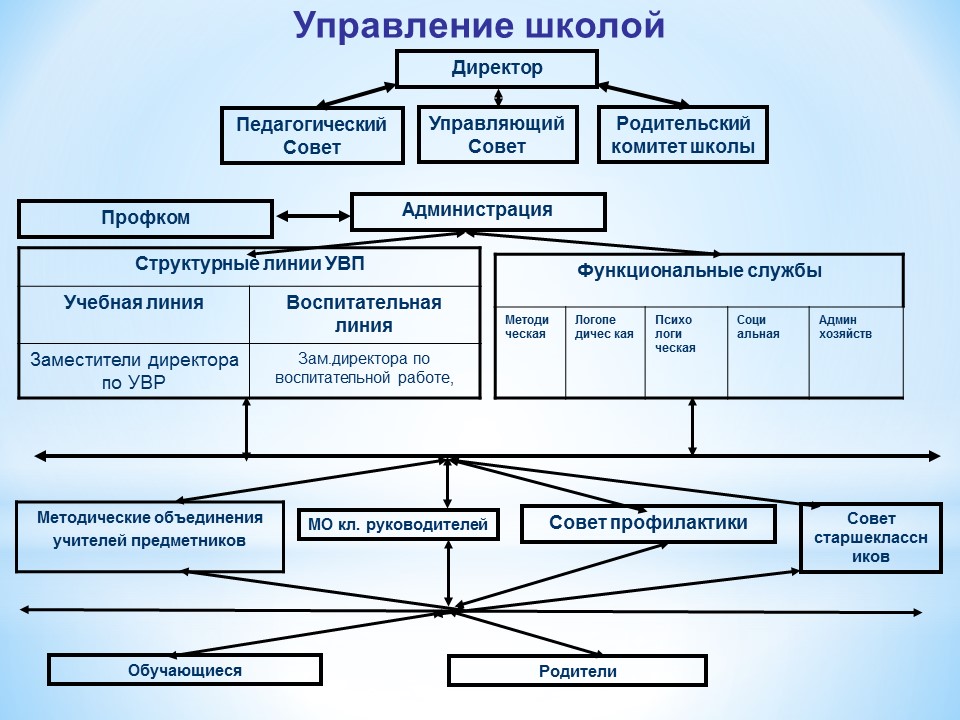 воспитательная (создание условий для раскрытия творческих способностей и самореализации личности учащихся в различных видах деятельности);научно - методическая (развитие творческого потенциала учителя, повышение научно - теоретической и методической подготовки);финансово - хозяйственная (поддержание материально - технической базы школы, обеспечение образовательного процесса необходимым оборудованием, учебными и наглядными пособиями, мебелью. Обеспечение соблюдения норм СанПиН, государственного пожарного надзора, принятие мер по соблюдению техники безопасности, противопожарной безопасности, охране труда, жизни и здоровья детей и работников. Организация горячего питания учащихся).Содержание образовательной деятельности и качество подготовки обучающихсяРеализуемые образовательные программы      Муниципальное	общеобразовательное учреждение «Средняя общеобразовательная школа № 40» создает условия для реализации гражданами Российской Федерации гарантированного государством права на получение общедоступного и бесплатного общего образования (ст. 5 Федерального закона от 29.12.2012 № 273-Ф3 «Об образовании в Российской Федерации»).     Образование в МОУ «СОШ №40» рассматривается как единый целенаправленный процесс воспитания и обучения, являющийся общественно значимым благом и осуществляемый в интересах человека, семьи, общества и государства, а также совокупность приобретаемых знаний, умений и навыков, ценностных установок, опыта деятельности и компетенции определенных объема и сложности в целях интеллектуального, духовно-нравственного, творческого, физического и профессионального развития человека, удовлетворение его образовательных потребностей и интересов.     В МОУ «СОШ № 40» образовательные программы реализуются в соответствии с уровнем основных общеобразовательных программ:начальное общее образование (нормативный срок освоения 4 года);основное общее образование (нормативный срок освоения 5 лет);среднее общее образование (нормативный срок освоения 2 года).В школе существуют три уровня  образования – начальное, основное и среднее. Начальное общее образование направлено на формирование личности обучающегося, развитие его индивидуальных способностей, положительной мотивации и умений в учебной деятельности (овладение чтением, письмом, счетом, основными навыками учебной деятельности, элементами теоретического мышления, простейшими навыками самоконтроля, культуры поведения и речи, основами личной гигиены и здорового образа жизни).Основное общее образование направлено на становление и формирование личности обучающегося (формирование нравственных убеждений, эстетического вкуса и здорового образа жизни, высокой культуры межличностного и межэтнического общения, овладение основами наук, государственным языком Российской Федерации, навыками умственного и физического труда, развитие склонностей, интересов, способностей к социальному самоопределению).Среднее общее образование направлено на дальнейшее становление и формирование личности обучающегося, развитие интереса к познанию и творческих способностей обучающегося, формирование навыков самостоятельной учебной деятельности на основе индивидуализации и профессиональной ориентации содержания среднего общего образования, подготовку обучающегося к жизни в обществе, самостоятельному жизненному выбору, продолжению образования и началу профессиональной деятельности.В каждой из них образовательный процесс имеет свои особенности, перед каждой стоят определенные задачи, но все они направлены на достижение общих  целей:         Начальная школа работает по следующим образовательным системам: «Планета Знаний», «Школа 21 века». 1-4 классы обучаются по ФГОС НОО. -в начальной школе формируются «универсальные учебные действия», закладывается основа формирования учебной деятельности ребенка – система учебных и познавательных мотивов, умение принимать, сохранять, реализовывать учебные цели, умение планировать, контролировать и оценивать учебные действия и их результат. Начальная ступень обеспечивает познавательную мотивацию и интересы обучающихся, их готовность и способность к сотрудничеству и совместной деятельности учения с учителем и одноклассниками, формирует основы нравственного поведения, определяющего отношения личности с обществом и окружающими людьми;С 2014 -2015 учебного года 5 классы перешли на ФГОС ООО.-в 5-8 классах расширяется круг дисциплин, углубляется гуманитарная составляющая образовательной программы, что дает  возможность подросткам в соответствии с возрастными особенностями их мотивации глубже познать себя как личность, формируется нравственная позиция, мировоззренческая позиция, гражданская позиция, выявление творческих способностей обучающихся, развитие способностей самостоятельного решения проблем в различных видах и сферах деятельности, формируются умения организовывать свою деятельность.-в 9-х классах с предпрофильной подготовкой обучающимся предоставляется возможность овладеть избранным учебным предметом, что позволит более обоснованно определить профиль обучения в старшем звене, а в дальнейшем -профессиональный выбор. Обучающимся предложены утвержденные элективные курсы.10-11 классы обучаются по индивидуальным планам.      На первом уровне  обучения применяется развивающее обучение, используются игровые методы, здоровьесберегающие технологии, проектные методы обучения.     На втором и третьем уровне  обучения используются следующие технологии: проблемное обучение, информационно-коммуникационные технологии, ролевые, деловые и другие виды обучающих игр, здоровьесберегающие технологии, проектные методы обучения и др.    В 2014-2015 учебном году нормы контрольных и практических работ соблюдены, благодаря корректировкам отставаний по программам нет.   Новый стандарт предъявляет новые требования к результатам начального образования. Их можно достигнуть, благодаря современным УМК, включающим учебные пособия нового поколения, отвечающие всем требованиям стандарта: оптимальное развитие каждого ребенка на основе педагогической поддержки его индивидуальности, в условиях специально организованной учебной деятельности. Содержание образования в начальной школе определено следующими системами учебников: система «Планета знаний» и  Школа 21 века».Составлен перспективный учебный план начального общего образования школы, определена оптимальная модель организации образовательного процесса, которая обеспечивает вариативность внеурочной деятельности обучающихся по направлениям: спортивно-оздоровительное, научно-познавательное, художественно-эстетическое и др.При разработке перспективного учебного плана учитывались цели и задачи деятельности, сформулированные в годовом  плане работы, программе развития школы.            Накануне каждого нового учебного года проводилась информационная работа с родителями будущих первоклассников по вопросам организации обучения детей, знакомство родителей с новым государственным образовательным стандартом, с образовательной программой школы.    В апреле-мае ежегодно  проводится  анкетирование по изучению образовательных потребностей и интересов обучающихся, запросов родителей по использованию часов вариативной части учебного плана. С родителями учащихся заключается  договор новой формы, закрепляющий права и обязанности всех участников образовательного процесса в условиях внедрения ФГОС второго поколения. Работа  по ФГОС НОО показала, что внеурочные занятия оказались востребованными и родителями, и детьми. По сравнению с дошкольниками  прошлых лет, наши первоклассники плавно и безболезненно адаптировались в МОУ «СОШ № 40».          с 1 сентября 2011 года  участвует во внедрении  и реализации Федерального государственного образовательного стандарта начального общего образования. В школе была организована рабочая группа, состоящая из администрации и педагогов школы, которая активно включилась в изучение, а затем в реализацию   Федеральных государственных образовательных стандартов второго поколения. Работа была начата с изучения педагогического, методического, кадрового и материально-технического потенциала образовательного учреждения. Готовность введения ФГОС второго поколения на базе МОУ «СОШ № 40» была рассмотрена на заседаниях школьного методического объединения учителей начальных классов, методическом и педагогических советах. Проведен анализ ресурсов учебной и методической литературы, программного обеспечения используемого для организации системно - деятельностного подхода к организации образовательного процесса, в том числе – внеурочной деятельности учащихся. Федеральные государственные образовательные стандарты общего образования второго поколения задают новые ориентиры развития системы образования. С помощью метода анализа в школе была проведена  оценка условий обучения учащихся в школе, включающая характеристику: участка и здания школы, оборудования,  воздушно-теплового режима, естественного и искусственного освещения, организации учебного процесса,  школьного питания учащихся, а также оснащение медицинского кабинета оборудованием и инструментарием. На сегодняшний день   школа оснащена разнообразными техническими средствами обучения: компьютеры, есть доступ в Интернет, интерактивные доски,  имеются печатные  и электронные  носители образовательной информации, аудио и видеоматериалы, цифровые образовательные ресурсы, мультимедийные средства обучения. В результате всех проведенных исследований условия были признаны соответствующими предъявляемым требованиям. Педагогическим коллективом  школы была проделана огромная работа: систематизирована вся нормативно-правовая база Федерального, регионального и муниципального уровней, регламентирующая деятельность по внедрению ФГОС.    Для   классов, реализующих ФГОС, разработана основная образовательная программа на 2011-2015 г., включающая пояснительную записку, учебный план, программы формирования УУД, отдельных предметов, формирования ЗОЖ и духовно-нравственного развития младших школьников.  Из четырех возможных вариантов БУП, был выбран вариант 1, предназначенный для общеобразовательных учреждений, где обучение ведется на русском языке.        Обучение в начальных классах, реализующих ФГОС, осуществляется по УМК «Планета Знаний», «Начальная школа 21 века».    В 2014-2015 учебном году в начальной школе по Федеральному государственному стандарту начального общего образования обучается:  пять первых кл. (классные руководители: 1-А – Окорокова Е.А., 1-Б – Захарова О.А.., 1-В – Сайчик Г.И.., 1-Г – Анисимова О.В., 1-Д- Нуркова Н. А. ), четыре вторых кл. ( классные руководители: 2А – Митясова Е.И., 2Б – Трофимова Н.В., 2В – Оленникова Т.В., 2Г – Козинская А.В.),  пять третьих кл. (классные руководители: 3-А – Костина Н.В., 3-Б – Громкова С.Н., 3–В – Королькова Т.В., 3-Г – Мясникова Л.М., 3-Д – Нуркова Н.А.), пять четвертых кл. (классные руководители: 4-А – Коршунова Н.В.,4-Б – Васнецова Т.В., 4-В -  Пасько С.Г., 4-Г – Белова Е.С., 4-Д – Оленникова Т.В.).      Новый стандарт предъявляет новые требования к результатам начального образования. Их можно достигнуть, благодаря современным УМК, включающим  учебные пособия нового поколения, отвечающие всем требованиям стандарта:  оптимальное развитие каждого ребенка на основе педагогической поддержки его индивидуальности, в условиях специально организованной учебной деятельности, где ученик выступает то в роли обучаемого, то в роли обучающего, то в роли организатора учебной ситуации.       Система заданий разного уровня трудностей, сочетание индивидуальной деятельности ребенка с его работой в парах и малых группах позволяют обеспечить условия, при которых обучение идет впереди развития, т.е. в зоне ближайшего развития каждого ученика на основе учета уровня его актуального развития.      В начале сентября было проведено  исследование готовности первоклассников к обучению. Его целью являлась оценка адаптационного потенциала первоклассников в начальный период обучения.      Полученные данные использованы для осуществления индивидуально-дифференцированного подхода к ребёнку при обучении в 1 классе. Благодаря умелой организации учебного процесса, учащиеся включались в контрольно-оценочную деятельность, приобретая навыки самоконтроля и умения сравнивать свои достижения с эталоном.     На заседаниях методического объединения учителей начальных классов рассматривались следующие вопросы: «Актуальные проблемы преподавания в начальных классах в рамках ФГОС», «Внеурочная деятельность младших школьников в условиях реализации ФГОС НОО», «Технология урока в начальной школе в соответствии с требованиями ФГОС»; проведены на уровне школы семинары по темам: «Формирование ключевых компетенций на уроках математики», «Проектная деятельность в начальной школе как условие развития личности ребенка».    Психолог совместно с учителями контролируют и направляют важный процесс формирования психологических новообразований, необходимых для успешного овладения новым видом деятельности – учебой, осуществляя формирование универсальных учебных действий, принятие позиции школьника и положительной самооценки. На заседании МО педагог – психолог выступила по теме «Определение актуального уровня сформированности универсальных учебных действий обучающихся 1 – 2 классов». Диагностика показала, что в 1 – 2 классах процесс формирования УУД и адаптация проходят успешно.    Были  выявлены учащиеся, которым требуется особое внимание учителя и психолога, т.к. у них недосформирована позиция школьника и занижена самооценка. Учителям даны рекомендации по повышению самооценки учащихся и включению их в активную школьную жизнь.   Учитель – логопед Мухина Е.С. на заседании МО начальной школы выступила по теме «Логопедическая работа в образовательном учреждении в условиях ФГОС», в котором обратила внимание на систему коррекционного воздействия при дисграфии учащихся 2 – 4 классов. В течение учебного года основной целью учителя – логопеда было развитие и совершенствование сенсомоторных функций, коммуникативной готовности к обучению, исправление дефектов звукопроизношения и работа по устранению дисграфии. Для учащихся 1 классов были рекомендованы упражнения по раннему выявлению и предупреждению дисграфии. Упражнения направлены на развитие оптико – пространственных представлений, развитие фонематического восприятия, фонетического слуха, координацию движений. Школьное расписание уроков в МОУ «СОШ № 40»  строится с учетом динамики работоспособности учащихся в течение дня и недели, ранговой шкалы трудностей предметов и на основании СанПиН 2.4.2.2821-10.   Учебный процесс  в школе ведётся с учётом здоровьесберегающих технологий. На занятиях и в первой, и во второй половине дня ведется работа по профилактике переутомления учащихся. Не только педагогами, ведущими уроки и внеурочные занятия, но и психологом, логопедом, медсестрой осуществляется контроль и корректирование функционального состояния ребенка. Организовано  горячее питание. Каждая минута, проведенная в школе, дает ребенку положительный опыт общения, позволяет проявить себя как активную, творческую личность, расширяет его представления об окружающем мире. Во многих классах к концу полугодия стали складываться доброжелательные взаимоотношения, что тоже является одним из условий формирования здоровьесберегающей образовательной среды. Внедрение в обучение здоровьесберегающих технологий ведет к снижению показателей заболеваемости детей, улучшение психологического климата в детских и педагогических коллективах, активно приобщает родителей школьников к работе по укреплению их здоровья. Созданные условия для  обеспечения учащихся горячим питанием (100% охвата), дают возможность избежать и снизить заболевания желудочно-кишечного тракта.     Для повышения умственной работоспособности детей, предупреждения преждевременного наступления утомления и снятия мышечного статического напряжения, проводятся  физминутки после каждой фазы умственного утомления, наступающей через каждые 15-20 минут у значительной части учащихся класса.     Кроме того, определяется и фиксируется психологический климат на уроке, проводится эмоциональная разгрузка, ведется строгий контроль за соблюдением учащимися правильной осанки и чередованием работы в течение урока.    В соответствии с УП в классах, реализующих ФГОС, отведены часы  на внеучебную деятельность.   Определение модели внеурочной деятельности проводилось так. На родительском собрании родители получили полную информацию обо всем спектре дополнительного образования (о перечне кружков в каждом направлении) в рамках школы, на основе которого можно смоделировать организацию внеурочной деятельности обучающихся 1 классов. Так как родители прибывших первоклассников лучше, чем учитель,  знают творческие способности своих детей,  а также учитывая занятость детей  в кружках, спортивных секциях вне школы, каждому родителю предложили подумать, какие виды кружков они считают необходимыми для своих детей. В результате родители решили, что было бы хорошо выбрать четыре направления внеурочной деятельности: социально - педагогическое, физкультурно - спортивное, эколого–биологическое, культурологическое, Правильно организованная внеурочная деятельность обязательно принесёт свои положительные результаты и эффекты. Нетрадиционная форма проведения занятий позволяет интересно организовать досуг детей.      Важный аспект реализации ФГОС второго поколения – активная работа с родительской общественностью. Мы обсуждали проект стандартов с родителями, они согласны, что важным результатом образования считается формирование личности и гражданской позиции школьников. Поворот школы к воспитанию крайне важен: воспитывать ребенка должна не только школа, но и семья. Родитель  и Школа теперь вправе требовать друг от друга выполнения норм, которые предъявляет стандарт к образованию детей. Все участники должны иметь равные права.    Посещая кружки и секции, учащиеся прекрасно адаптировались в среде сверстников, благодаря индивидуальной работе руководителя, глубже изучался материал. На занятиях руководители старались раскрыть у учащихся такие способности, как организаторские, творческие, музыкальные, что играет немаловажную роль в духовном развитии подростков.    Для успешной  учебной деятельности учащихся  МОУ «СОШ № 40» оснащена печатными  и электронными  носителями учебной (образовательной) информации, мультимедийными, аудио и видеоматериалами, цифровыми образовательными ресурсами, учебно – наглядными и печатными пособиями, играми и игрушками. Имеется доступ в Интернет.  В соответствии со школьной программой формирования УУД  в  2014 – 2015 уч. г. в 1-4 классах удалось выявить, что включение в контрольно-оценочную систему школы УУД позволяет:поднять интерес учащихся к обучению, а также развивать их творческую самостоятельность;создать благоприятные условия для развития умений и способностей быстрого мышления, к изложениям кратких, но точных выводов;оценить роль знаний и увидеть их применение на практике, ощутить  взаимосвязь разных областей знаний.       В  конце учебного года учащиеся 1-3 классов участвовали в проведении итоговой стандартизированной комплексной работы. Ими была выполнена как основная, так и   дополнительной части.     Материалы, процедура, итоги  итоговой стандартизированной комплексной работы   была проанализирована на  ШМО учителей начальных классов.Внеурочные занятия оказались востребованными и родителями, и детьми.Выводы:Внеурочная деятельность реализуется по всем направлениям.В течение учебного года учащиеся имели возможность реализовать свои творческие, интеллектуальные потребности и способности через занятия внеурочной деятельности.Условия, созданные в школе для внеурочной деятельности, способствуют развитию творческих способностей учащихся, их личному развитию и социализации, обеспечивают необходимые условия для развития личности, укрепления здоровья учащихся, формирования общей культуры.Задачи:Продолжать дальнейшую работу в рамках внеурочной деятельности с учетом запросов и интересов учащихся и их родителей (законных представителей).Развивать внеурочную деятельность учащихся, направленную на формирование нравственной культуры, гражданской позиции, расширение кругозора, интеллектуальное развитие.        Важный аспект реализации ФГОС второго поколения – активная работа с родительской общественностью. Мы обсуждали проект стандартов с родителями, они согласны, что важным результатом образования считается формирование личности и гражданской позиции школьников. Поворот школы к воспитанию крайне важен: воспитывать ребенка должна не только школа, но и семья. Родитель  и Школа теперь вправе требовать друг от друга выполнения норм, которые предъявляет стандарт к образованию детей. Все участники должны иметь равные права.   Посещая кружки и секции, учащиеся прекрасно адаптировались в среде сверстников, благодаря индивидуальной работе руководителя, глубже изучался материал. На занятиях руководители старались раскрыть у учащихся такие способности, как организаторские, творческие, музыкальные, что играет немаловажную роль в духовном развитии подростков.        Школа полностью укомплектована педагогическими кадрами.  Из 18 педагогических работников начальных классов: высшая категория – 6 человек, I категория – 10 человек, II категория –  2 человека. Свое педагогическое мастерство учителя регулярно  повышают через работу ШМО, РМО, самообразование ( дистанционные курсы и семинары), курсы повышения квалификации в СГУ И СарИПКиПРО.  В 2014 году Окорокова Елизавета Алексеевна принимала участие в областном конкурсе «Созвездие молодых талантов» и заняла 2 место, принимала участие в городском конкурсе молодых специалистов  заняла  3 место. Сайчик Галина Ивановна является тьютером по программе «Начальная школа 21 века».Пасько Светлана Геннадьевна, Костина Наталья Владимировна, Белова Елена Сергеевна, Громкова Светлана Викторовна принимали активное  участие в областном семинаре по программе «Планета знаний».Учителя начальных классов  Пасько С. Г. , Коршунова Н. В. , Митясова Е. И. , Козинская А.В показывали открытые уроки для учителей начальных классов, родителей, администрации.    Возникла необходимость подготовки и переподготовки педагогических кадров для реализации нового стандарта. В 2010-2015 годах было обучено на курсах повышения квалификации, семинарах и практикумах – 18 человек. Педагогический коллектив школы считает, что успех реализации стандартов второго поколения в большей степени зависит от учителя. На протяжении 2011-2014 годов   шло активное освещение и  разъяснение  концепции государственных образовательных стандартов общего образования нового поколения среди учителей начальной школы на ШМО.   Тема ФГОС нового поколения является частью инвариантного блока программы ПК для всех педагогических работников.        Для успешной  учебной деятельности учащихся  МОУ «СОШ № 40» оснащена печатными  и электронными  носителями учебной (образовательной) информации, мультимедийными, аудио и видеоматериалами, цифровыми образовательными ресурсами, учебно – наглядными и печатными пособиями, играми и игрушками. Имеется доступ в Интернет.      В соответствии со школьной программой формирования УУД  в  2014 – 2015 уч. г. в 1-4 классах удалось выявить, что включение в контрольно-оценочную систему школы УУД позволяет:поднять интерес учащихся к обучению, а также развивать их творческую самостоятельность;создать благоприятные условия для развития умений и способностей быстрого мышления, к изложениям кратких, но точных выводов;оценить роль знаний и увидеть их применение на практике, ощутить  взаимосвязь разных областей знаний. Результаты внедрения ФГОС  НОО показал  свои положительные стороны, так и выявил ряд проблем:Отсутствие комнат релаксации для детей с ослабленным здоровьем, которым необходим дневной сон и дополнительный отдых.Анализ кадрового составаВ школе в 2014-2015 учебном году работали 68 педагогов:а)  Образовательный уровень педагогов:б) по стажу работы:в) по возрастуКраткие сведения о профессиональном уровне кадрового состава и повышении квалификации в различных формах:В 2014-2015 учебном году курсы повышения квалификации прошли следующие учителя: Аншаков В.Г., Шумская Е.Л., Кашеварова О.Н., Бурдонова С.В., Грищенко В.А., Окорокова Е.А., Громкова С.Н., Васнецова Т.В., Мухина Е.С., Либияйнен И.Л., Лукин А.П., Грибова О.В., Кочугуева М.М., Белова Е.С., Белянская Н.В., Овчинникова Л.П., Рукина Т.В., Лукина Е.П., Сергеева В.В., Козинская А.В., Сайчик Г.И., Вагнер И.А., Василевич Н. А.Получили и подтвердили - высшую квалификационную категорию: Воронова Г.Б., Белова Е.С., Либияйнен И.Л., Полякова Н.А., Калачева О.В.- первую квалификационную категорию: Кисткина К.Н., Васнецова Т.В., Рудь Н.А., Умаралиев Б. Р. Сравнительный анализ аттестации учителей:В школе  работают два учителя, имеющие значок «Отличник народного просвещения РФ» - Волкова В.М, Поляков А.П, шесть педагогов, имеющих нагрудный знак «Почетный работник общего образования»- Конакова Л.В, Пасько С.Г, Анисимова О.В, Аншаков В.Г, Шумская Е.Л., Костина Н. В. Почетной грамотой МО РФ награждены 4 педагога – Кочугуева М.М., Полякова Н.А, Сайчик Г.И, Рукина Т.В.; Грамотой МО Саратовской области - Казакова Т.В., Белова Е.С., Воронова Г.Б, Коршунова Н. В., Кочугуева М.М., Рукина Т.В., Рудь Н.А., Костина Н.В., Пасько С.Г., Антонова Н.С., Анисимова О.В., Конакова Л.В., Полякова Н.А., Вагнер И.А.Учителям трудно резко перестроить свою работу и в кратчайшие сроки модернизировать её. Это очень длительный процесс в условиях новой образовательной среды Характеристика контингента обучающихсяВсеобуч и трудоустройствоАнализ успеваемости  за 2014- 2015 учебный годДинамика качества знаний за 2014-2015 учебный год Самые высокие показатели качества знаний  по итогам 2014-2015 учебного года:-в 1-4 классах:-2г класс (80 %) классный руководитель Козинская А.В.;-4 в класс (78 %) классный руководитель Пасько С.Г.;-в 5-11 классах:-5 в класс (82 %) классный руководитель  Черепанова Е.М.;-5 е класс (77 %) классный руководитель  Сергеева В.В.;-7 а класс (76 %) классный руководитель  Полякова Н.А.;-10а класс (75 %) классный руководитель Аншаков В.Г.Самые низкие показатели успеваемости:-5 д класс (20 %) классный руководитель Грищенко В.А.;-6 г класс (26 %) классный руководитель Цаплина Е.М.;-8 б класс (29 %) классный руководитель Овчинникова Л.П.;- 8 в класс (26 %) классный руководитель Горбулева С.В.;-9 б класс (12,5 %) классный руководитель Лубневская О.В.;-9 а класс (26 %) классный руководитель Елховикова Н.Н.Рейтинг   динамики качества знаний  классов 2014-2015 уч.годДинамика качества знаний классов по итогам 2013/2014 и 2014/2015 уч.г.г.1Качество знаний по предметам 2-4 классы (1чет./2 чет./3 чет./год)(67,6)-173%23Качество знаний по предметам 5-9 классы (1чет./2 чет./3 чет./год)Качество знаний по предметам 10-11 классы (год)АНАЛИЗПРОМЕЖУТОЧНОЙ АТТЕСТАЦИИ за 2014-2015 учебный годПромежуточная аттестация проводилась в соответствии с Уставом МОУ «СОШ № 40»,  Положением о промежуточной аттестации учащихся 2-8, 10 классов, по материалам, рассмотренным на заседаниях предметных МО.Цели аттестации:- установление фактического уровня теоретических знаний и практических умений и навыков по предметам обязательного компонента образовательного плана и сравнение этого уровня с требованиями образовательного Госстандарта.   Руководствуясь положением о проведении промежуточной аттестации педагогический коллектив провел  следующие мероприятия:- проведена необходимая разъяснительная работа с участниками образовательного процесса по организованному завершению учебного года, подготовке и проведению промежуточной аттестации; - определены сроки, порядок проведения письменных и устных экзаменов; - проведена экспертиза аттестационного материала; - составлено и доведено до сведения участников образовательного процесса расписание промежуточной аттестации. Промежуточная аттестация в школе проведена в срок с 22 по 29 мая.Нарушений порядка проведения не отмечено. Освобождены от переводной аттестации (по медицинским показаниям):  4б класс: Смирнова Л.5д класс: Гришин Д.6а класс: Комиссаров Д.6г класс: Перевязко И.7б класс: Рахимов Р.На промежуточную аттестацию учащихся 2-8, 10-х классов вынесены следующие экзамены: При определении предметов исходили из следующего: В связи с планомерной работой школы по реализации федеральной программы «Русский язык», в частности выполнения положения о повышении общей грамотности обучающихся школы. Принято решение об определении уровня освоения учебных программ учащимися 2-6, 8 классов по русскому языку в процессе промежуточной аттестации. Программа по русскому языку в этих классах является основой в формировании правописной компетенции по предмету. В целях развития устной речи обучающихся, грамотного выражения мыслей. В целях более качественной подготовки к Государственной аттестации обучающиеся 10 классов сдавали экзамены в соответствии с выбранной индивидуальной траекторией. Обучающиеся 2-4 классов проходили промежуточную аттестацию по русскому языку и математике. Все учащиеся справились с предложенными работами. Низкие показатели по математике во 2Б классе (10 %) учитель Трофимова Н.В.,во 2В (3%) учитель Оленникова Т.В., во 2Г (7%) учитель Козинская А.В., в 3Б (12%) Громкова С.Н., в 3Г (12%) Мясникова Л.М., в 4 А (3%) Коршунова Н.В., в 4Г (10%) учитель Белова Е.С., в 4Д (4%) Анисимова О.В.; низкие показатели по русскому языку во 2Б (7%) учитель Трофимова Н.В., в 3Б (8%) Громкова С.Н., в 4А (10%) учитель Коршунова Н.В., однако процент подтверждения оценок достаточно велик. В 3Д классе учитель Нуркова Н.А. наблюдается снижение качества знаний  по русскому языку – 22%, по математике – 28%.По русскому языку экзамен в 5 классах проходил письменно (диктант), в 5 А,Б,Е классах (учитель Сергеева В.В.), 5 В классе (учитель Грибова О.В.) наблюдается отрицательная динамика качества знаний по сравнению с учебным годом, однако процент подтверждения оценок достаточно велик. Высокое качество знаний показали учащиеся 5В (учитель Грибова О.В.) и 5Е класса (учитель Сергеева В.В.), 5В класса (Грибова О.В.).  Качественный анализ результатов экзаменов по математике в 5-х классах  показал, что у обучающихся  не сформированы навыки самоконтроля, что обусловило значительное количество вычислительных ошибок. Обучающимися слабо усвоены темы курса. Положительная динамика по сравнению с годовой наблюдалась в 5Б классе (учитель Рудь Н.А.), 5Д классе (учитель Ходак Т.Г.). Низкие показатели по математике в 5А,В,Г,Е классах (учитель Карпенко Е.И.)  По русскому языку в 6 классах  экзамен проходил письменно (диктант), в 6 Б,В всех классах наблюдается отрицательная динамика качества знаний по сравнению с учебным годом, однако процент подтверждения оценок достаточно велик. Работа по русскому языку 6 класса содержала задания по всему курсу, а также задания, предполагающие проверку знаний речеведческих понятий. Обучающиеся владеют навыком работы с тестами, программный материал усвоен в полном объеме. Отмечаются высокие  результаты экзамена по английскому языку в 6-х классах, проводимом в форме тестирования. Обучающимися допускались ошибки на употребление грамматических форм в структуре сложного предложения. Экзамен по физике в 7а  классе проходил устно. Учащиеся показали хорошие знания по предмету. Основные ошибки были допущены в знание и понимание смысла физических величин, физических законов, в решение задач различного типа и уровня сложности.Экзамен по биологии в 7б,в классах проходил в устной форме. Учащиеся показали удовлетворительные знания предмета, подтвердив годовые отметки. Учащиеся показали слабые знания в заданиях практической направленности, не показали знания предметной терминологии.Наблюдается отрицательная динамика качества знаний по математике в 7А классе (10 %), (учитель Аншаков В.Г.) по сравнению с учебным годом, однако процент подтверждения оценок достаточно велик. Положительная динамика по сравнению с годовой наблюдалась в 7 Б классе, (учитель Лукина В.С.). По русскому языку экзамен в 8 классах проходил устно (по билетам), в 8 А классе (учитель Грибова О.В), 8 В классе (учитель Михайлова Н.И.) наблюдается отрицательная динамика качества знаний по сравнению с учебным годом, однако процент подтверждения оценок достаточно велик. Высокое качество знаний показали учащиеся 8Б (учитель Казакова Т.В.).  Экзамен по химии в 8а  классе проходил устно. Учащиеся показали хорошие знания по предмету. Основные ошибки были допущены в знание и понимание смысла химических законов и формул, в решение задач различного типа и уровня сложности.Качественный анализ результатов экзаменов по математике в 8 Б,В классах показал, что у обучающихся  не сформированы навыки самоконтроля, что обусловило значительное количество вычислительных ошибок. Обучающимися слабо усвоены темы курса. Положительная динамика по сравнению с годовой наблюдалась в 7-х классах, учителя Ходак Т.Г., Лукина В.С.Экзамены в 10 классах были выбраны в соответствии с профилем обучения. Понижение качества знаний показали обучающиеся 10-х классов по математике, информатике, обществознанию и физике.Качественный анализ результатов экзаменов по математике в 10-х классах показал, что у обучающихся слабо сформированы навыки самоконтроля, что обусловило значительное количество вычислительных ошибок. Обучающимися слабо усвоены основные темы курса.. Низкие показатели по математике в 10А классе (14 %), и 10Б классе (12%) учитель Аншаков В.Г., однако процент подтверждения оценок достаточно велик.План подготовки к промежуточной аттестации выполнен по всем разделам Промежуточная аттестация в целом показала стабильные результаты в обучении обучающихся 2-8,10-х классов.	Работа с одарёнными детьми в 2014-2015 учебном годуС целью организованной работы с одарёнными детьми на 2014-2015 учебный год был составлен и утверждён  план работы с одарёнными детьми, основной задачей которого является повышение результативности по данному виду работы. В соответствии с Порядком проведения всероссийской олимпиады школьников, утвержденным приказом № 1252 МО РФ от 18.11.2013 г., с приказами комитета по образованию № 611 от 21.08.2014 г. «О подготовке к проведению школьного этапа всероссийской олимпиады школьников в муниципальном образовании «Город Саратов» в 2014/2015 учебном году», приказа по школе № 219-О от 30.08.2014 г.,  а также в целях развития всестороннего, творческого и интеллектуального потенциала обучающихся, с  16.09.2014 г. по 09.10.2014 г.  были проведены школьные предметные олимпиады.Школьный этап олимпиады проводился по 15 предметам, обучающиеся школы приняли участие в олимпиадах по 13 предметам: история, биология, русский язык, экология, английский язык, литература, математика, химия, география, право, экономика, обществознание, физика. Не приняли участие по французскому языку и информатике.Каждому учащемуся 5-11 классов была предоставлена  возможность попробовать свои силы во многих олимпиадах.  Итоги участия в школьном этапе олимпиады таковы:Список победителей и призеров школьного этапа всероссийской олимпиады школьниковСлабые результаты показали школьники по литературе, русскому языку, химии, физике, праву, экономике. Основными причинами данной ситуации являются: Малое количество часов, отсутствие педагогов по экономике и праву; Низкая читательская активность обучающихся;Небольшое количество часов по программированиюИтоги участия в муниципальном этапе Всероссийской олимпиады школьников таковы:По итогам муниципального этапа победителями и призерами стали:Участниками регионального этапа Всероссийской олимпиады школьников стали:Ваксман Денис – математикаСказкина Анна – русский языкСлавнецков Илья – экологияФокеева Анастасия – экология, биологияБалакина Виктория – литератураБолдырева Юлия – биологияИльина Екатерина – экологияПо итогам регионального этапа призером олимпиады по экологии стала Фокеева Анастасия, обучающаяся 9 А класса, учитель Шумская Е.Л.Анализ методической работы.	Проанализировав деятельность методических объединений, следует отметить, что все они работают над созданием системы обучения, обеспечивающей потребность  каждого ученика  в соответствии с его склонностями, интересами и возможностями.      Целенаправленно ведется работа по освоению учителями современных методик и технологий обучения.   Большое внимание уделяется формированию у обучащихся навыков творческой деятельности, развитию общеучебных навыков, сохранению и поддержанию здоровьесберегающей образовательной среды.      Формы методической работы:	- тематические педагогические советы, 	- методические объединения,	- работа учителей над темами самообразования,	- открытые уроки, их анализ,	- предметные недели,	- индивидуальные беседы по проведению урока,	- курсовая подготовка учителей,	- аттестация.Главными звеньями в структуре методической службы школы являются методические объединения:	     МО учителей математики. Председатель – Карпенко Е.И.МО учителей гуманитарного цикла. Председатель – Козис С.А. МО учителей естественного цикла. Председатель – Конакова Л.В.МО учителей иностранного языка. Председатель – Бурдонова С.В.МО учителей музыки, ИЗО, технологии. Председатель – Воронова Г.Б.МО учителей физической культуры. Председатель – Климова И.В.МО учителей начальных классов. Председатель – Пасько С.Г. Каждое методическое объединение в своей работе, прежде всего, ориентировалось на организацию методической помощи учителю. На заседаниях МО обсуждались следующие вопросы: формы и методы контроля, подготовка к итоговой аттестации в 9-х классах, в форме и по материалам ЕГЭ в 11-х классах, знакомство с утвержденными элективными курсами и элективными учебными предметами. Обсуждение открытых уроках, подготовка к семинарам и др. Каждым методическим объединением были проведены предметные недели. Работа МО направлена на повышение квалификации профессионального мастерства. Одной из продуктивных форм работы является взаимопосещение уроков, семинары как на школьном и городском уровне по физической культуре (Сабинин А.С., Саприна Н.В., Климова И.В., Умаралиев Б.Р.), начальным классам (Коршунова Н.В., Пасько С.Г.), русскому языку (Козис С.А., Грибова О.В., Михайлова Н.И., Малышева Д.В.), физике (Конакова Л.В.), открытые уроки. Директор школы Кочугуева М.М., заместители директора по УВР Белова Е.С., Рукина Т.В., Лукина Е.П., Овчинникова Л.П., заместитель директора по ВР Белянская Н.В., учителя - предметники    по русскому языку Грибова О.В., КазаковаТ.В., Михайлова Н. И., Козис С.А. Либияйнен И.Л.,  Малышева Д.В., по физике Конакова Л.В., по  химии Поляков А.П., по информатике Горбулева С.В., Лукин А.П., по математике Лукина В.С., Аншаков В. Г., Рудь Н.А., Карпенко Е.И.,  по музыке Воронова Г. Б.,  по изобразительному искусству Лубневская О.В., по иностранному (английскому) языку  Бурдонова С.В., Черепанова Е.М., Кашеварова О.Н., Цаплина Е.С., Кисткина К.Н., Солопова Н.Ю., по  истории Полякова Н.А., Калачева О.В., Лавнова Л. В, по биологии Шумская Е.Л., Грищенко В.А., по физической культуре Саприна Н.В., Климова И. В., Сабинин А.С., начальных классов Громкова С.Н., Пасько С.Г., Сайчик Г.И., Трофимова Н.В., Козинская А.В., Окорокова  Е.А., Захарова О.А., педагог-психолог Вагнер И.А. принимали активное участие в семинарах различного уровня.   Следующие педагоги повысили свою квалификацию (КПК) Аншаков В.Г., Лукина В.С., Карпенко Е.И. – учителя математики, Шумская Е.Л.-учитель биологии, Казакова Т.В., Либияйнен И.Л., Грибова О.В., Сергеева В.В.- учителя русского языка и литературы, Кашеварова О.Н., Бурдонова С.В. – учителя иностранного языка, Козинская А.В., Сайчик Г.И., Окорокова Е.А., Громкова С.Н., Васнецова Т.В., Трофимова Н.В.- учителя начальных классов. Грищенко В.А. – учитель биологии, Лукин А.П. – учитель информатики, Петракова Е.Н.,– учитель технологии, Елховикова Н. Н. учитель географии прошли переподготовку и получили диплом соответствующего уровня.Все педагоги систематически проходят аттестацию и переаттестацию. Так в 2014-2015 учебном году подтвердили высшую квалификационную категорию: Калачева О.В., Полякова Н.А. – учителя истории и обществознания, Либияйнен И.Л. – учитель русского языка и литературы, Белова Е.С. – учитель начальных классов, первую квалификационную категорию: Васнецова Т.В. – учитель начальных классов, Рудь Н.А. – учитель математики, получили высшую квалификационную категорию: Воронова Г.Б. – учитель музыки, первую квалификационную категорию: Кисткина К.Н. – учитель иностранного языка, Умаралиев Б.Р. – учитель физической культуры, Козинская А.В. – учитель начальных классов, прошли аттестацию на соответствие занимаемой должности Овчинникова Л.П. – заместитель директора по учебно-воспитательной работе, Кашеварова О.Н. – учитель иностранного языка, Волкова В.М. – учитель начальных классов, Ножаева Г.В.-библиотекарь.Все учителя выполнили  рабочие программы, отставания устранялись уплотнением учебного материала. В 2014-2015 учебном году в первом полугодии был проведен мониторинг по адаптации начальной школы в среднем звене. В течение года проводились срезы знаний учащихся 2-8, 10-х классах.С обучающимися выпускных 9, 11-х классов проводились тренировочные и диагностические работы по предметам предлагаемым на государственную итоговую аттестацию по материалам системы СтатГрад, а также выпускники принимали участие в репетиционных экзаменах по математике.Наряду с имеющимися положительными результатами в работе педагогического коллектива имеются недостатки:слабо ведется работа по обобщению передового педагогического опыта;низок уровень навыков самоанализа у учителей и самоконтроля у обучающихся.Методическая работа МО классных руководителейОснову развивающей воспитательной системы школы педагогический коллектив видит в совершенствовании методической работы школы. 	Положительными предпосылками для этого является то, что большинство членов МО классных руководителей   имеют высокий уровень педагогической компетенции.В 2014-2015 учебном году МО  классных руководителей 1-11-х классов  работало над повышением теоретического, научно-методического уровней подготовки классных руководителей по вопросам психологии, педагогики, теории и практики воспитательной работы.                                                                                                                                                                                                                       Задачи МО классных руководителей: - следование единым принципиальным подходам к воспитанию и социализации личности обучающихся, координация и контроль планирования, организации и педагогического анализа воспитательных мероприятий классных коллективов. В течение учебного года на заседаниях МО обсуждался ряд вопросов, связанных с  воспитательной работой:-  Изучение уровня толерантности обучающихся 5-11-х классов.- Роль диагностических исследований в работе по профилактике экстремизма.-  Сообщение-презентация. «Воспитание толерантности у обучающихся, в целях профилактики экстремистских настроений среди несовершеннолетних»- «Профилактика асоциального поведения школьников посредством духовно-нравственного воспитания классного коллектива»     На протяжении ряда лет методический фонд школы пополняется разработками мероприятий, направленных на привитие здорового образа жизни, работы с родителями,  сценариями праздников, тематических классных часов.                                                                                                                                                                                                                                                                                                                                                 В целом,  задачи, поставленные перед МО классных руководителей на 2014/2015 учебный год, выполнены.           Рекомендации: в следующем учебном году следует:- усилить  контроль со стороны зам. директора по ВР за качественным выполнением планов воспитательной работы классных руководителей;- систематизировать посещение  тематических классных часов;- совершенствовать работу наставничества.Аналитический отчёт«Об итогах государственной (итоговой) аттестации обучающихся IX, XI классов муниципального общеобразовательного учреждения «Средняя общеобразовательная школа №40» за   2014/2015 учебный год.Анализ государственной итоговой аттестации обучающихся IX, XI  классовПо состоянию на 01.06.2015 года в 9 классах обучалось 69 человек. До государственной итоговой аттестации были допущены все – 69 человек.По результатам 2014/2015 учебного года и государственной итоговой аттестации аттестаты об основном общем образовании получили 69 человек:Государственная итоговая аттестация обучающихся, освоивших образовательные программы основного общего образования, проводилась в независимой форме. Все экзамены обучающиеся сдавали в письменной форме с использованием контрольно-измерительных материалов (КИМ), разработанных Федеральной службой по надзору в сфере образования и науки Российской Федерации.Результаты обязательных экзаменов по русскому языку и математике таковы.В экзамене по русскому языку приняли участие 69 выпускников 9-х классов. В основной день минимального порога достигли 68 человек (98,6 %), не достигла минимального порога Кузьмичева Татьяна – 9Б класс (1,4 %). Однако по результатам резервного дня Кузьмичева Т. также получила удовлетворительную отметку.В экзамене по математике приняли участие 69 выпускников 9-х классов. В основной день достигли минимального порога 66 человек (95,7 %), не достигли минимального порога 3 обучающихся (4,3 %): Турченко Максим – 9 А класс, Арапова Анастасия, Тюков Александр – 9 Б класс. По результатам пересдач все обучающиеся получили удовлетворительные отметки.Средний балл по русскому языку 30,7% по математике 16,75%Экзамены по выбору сдавали 48 выпускников 9-х классов. Выбор предметов для ГИА в 2014/2015 учебном году распределился следующим образом:Следует отметить, что уменьшение числа обучающихся, желающих сдавать предметы: биология, информатика, география, вызвано общим снижением числа обучающихся, сдававших предметы по выбору.Средний процент подтверждения годовой отметки составил 55,1 %, повышения годовой отметки – 26 %, понижения годовой отметки – 18,9 %.Сводные результаты  государственной (итоговой) аттестации выпускников 9-х классов по предметам выбора приведены в таблице.Сравнительный анализ результатов экзаменов в 9-х классах(обязательные предметы)По состоянию на 01.06.2015 года в 11-х классах обучалось 54 выпускника.До государственной итоговой аттестации были допущены 54 человека. По итогам 2014-2015 года и результатам государственной итоговой аттестации все обучающиеся получили аттестат о среднем общем образовании. Восемь выпускников: Болдырева Юлия, Емельянова Анна, Локтионова Алена, Шабанова Елизавета, Юрасова Екатерина – 11 А класс, Ильина Екатерина, Лобовикова Мария, Цыпин Дмитрий – 11 Б класс, окончили школу на отлично и получили аттестат с отличием и медали «За особые успехи в учении».Сводные результаты выпускников 11-х классов приведены в таблице:Государственная итоговая аттестация выпускников средней школы проходила в форме единого государственного экзамена (ЕГЭ). Результаты ЕГЭ следующие.Результаты экзаменов по обязательным предметамРусский язык. В экзамене приняли участие 54 человека. По результатам основного дня все обучающиеся преодолели минимальный порог, определенный Рособрнадзором в 20 баллов. Все обучающиеся приступили к выполнению заданий с развернутым ответом (Части С).Максимальный балл по школе 95 у Ильиной Екатерины, минимальный – 28 у Абрамова Романа. Средний балл по школе составил 65,1 (2013-2014 уч.год - 61,5).Математика (базовый уровень). В экзамене приняли участие 54 человека. По итогам основного дня все обучающиеся получили оценки не ниже удовлетворительных. Максимальный балл 20 получили 7 обучающихся: Болдырева Юлия, Ганжа Ольга,  Ильина Екатерина, Лахонин Владимир, Овечкин Александр,  Цыпин Дмитрий, Чернова Юлия.Качество знаний составило – 87 %Средний балл по школе составил 4,4 (первичный средний балл 15,7)Математика (профильный уровень). В экзамене приняли участие 52 человека. По итогам основного дня минимальный порог, определенный Рособрнадзором в 27 баллов, преодолели 36 обучающихся, не преодолели минимальный порог 16 обучающихся. 40 человек (76,9 %) получили 0 баллов за Часть С.Максимальный балл по школе 70 у Фадеева Артема, минимальный – 14 у Помогаловой Виктории.Средний балл по школе составил 39,5 (2013-2014 уч.год – 42,2).Однако следует отметить, что существенным образом усложнились задания математика (профильный уровень) по сравнению математика 2014 г.Результаты экзаменов по выборуВсего на добровольной основе выпускниками сдано 91 человеко-экзаменов. Все выпускники сдавали ЕГЭ по предметам выбора, что составило 100 %.1 предмет выбрали – 20 человек, что составило 37 % 2 предмета – 31 человек, 57,4 %, 3 предмета – 3 человека, 5,6  %Приоритеты выпускников по выбору предметов следующие:обществознание – 36 человек, 66,7 %история – 9 человек, 16,7 %биология – 9 человек, 16,7 %физика – 20 человек, 37 %химия – 7 человек, 13 %информатика и ИКТ – 6 человек, 11,1 %литература – 3 человека, 5,6 %английский язык – 1 человек, 1,9 %Обществознание. Минимальный порог, определенный Рособрнадзором – 42 балла. В экзамене приняли участие 36 человек, что составило 66,7 % от общего числа выпускников. Максимальный балл – 82 у Халиковой Альбины, минимальный – 29 у Забалуева Константина. Трое обучающихся не достигли минимального порога (10 %): Забалуев Константин, Смирнова Елена, Мазанова Кристина. Средний балл – 54,6 (2013-2014 уч.год – 49,7). История. Минимальный порог, определенный Рособрнадзором – 32 балла. В экзамене приняли участие 9 человек, что составило 16,7 % от общего числа выпускников. Максимальный балл – 93 у Халиковой Альбины, минимальный – 30 у Семенова Андрея, который не прошел минимальный порог.Средний балл – 50,7 (2013-2014 уч.год – 40,2). Биология. Минимальный порог, определенный Рособрнадзором – 36 баллов. В экзамене приняли участие 9 человек, что составило 16,7 % от общего числа выпускников. Максимальный балл – 85 у Лобовиковой Марии, минимальный – 34 у Яковлева Виталия, который не достиг минимального порога по предмету. Средний балл – 63 (2013-2014 уч.год – 62). Физика. Минимальный порог, определенный Рособрнадзором – 36 баллов. В экзамене приняли участие 20 человек, что составило 37 % от общего числа выпускников. Максимальный балл – 69 у Фадеева Артема, минимальный – 20 у Аулова Даниила. Один обучающийся Аулов Даниил не достиг минимального порога (5 %). 7 выпускников получили 0 баллов за Часть С.Средний балл – 49,5. (2013-2014 уч.год – 42,5). Химия. Минимальный порог, определенный Рособрнадзором – 36 баллов. В экзамене приняли участие 7 человек, что составило 13 % от общего числа выпускников. Максимальный балл – 76 у Лобовиковой Марии, минимальный – 42 у Ганжа Ольги. Один обучающийся Яковлев В. не приступил к выполнению заданий с развернутым ответом (0 баллов за Часть С)Средний балл – 58,4 (2013-2014 уч.год – 46,5). Все обучающиеся достигли минимального порога.Информатика и ИКТ. Минимальный порог, определенный Рособрнадзором – 40 баллов. В экзамене приняли участие 6 человек, что составило 11,1 % от общего числа выпускников. Трое обучающихся не достигли минимального порога по предмету.Средний балл – 38,5 (2013-2014 уч.год – 50,3). Литература. Минимальный порог, определенный Рособрнадзором – 32 балла. В экзамене приняли участие трое выпускников, что составило 5,6 % от общего числа выпускников. Максимальный балл – 60 у Леонтьевой Анастасии, минимальный балл 57 у Емельяновой Анны и Юрасовой Екатерины. Все обучающиеся получили баллы за задания с развернутым ответом (Часть С)Средний балл – 58. Все обучающиеся достигли минимального порога.Английский язык. Минимальный порог, определенный Рособрнадзором –  22 балла. В экзамене приняла участие одна выпускница – Емельянова Анна, что составило 1,9 % от общего числа выпускников. Средний балл – 73. Все обучающиеся достигли минимального порога.Таблица по предметам выбора и среднего балла по нимРезультаты государственной итоговой аттестации позволяют сделать следующие выводы: Обучающиеся 9, 11-х классов показали средние способности по всем предметам выбора и обязательным предметам.Рост среднего балла по предметам, сдаваемым на ГИА, наблюдается незначительный.Наблюдается отсутствие на протяжении последних лет обучающихся, не допущенных до ГИА.Наблюдается отсутствие обучающихся, не прошедших ГИА.Наблюдается увеличение количества медалистов по сравнению с 2013-2014 учебным годом.Таким образом, в 2015/2016 учебном году работа педагогического коллектива должна быть направлена на решение задач по повышению качества образования:увеличение % подтверждения годовой отметки и снижения % понижения годовой отметки в период государственной итоговой аттестации выпускников не менее чем на 5 %;увеличение числа обучающихся, имеющих положительные баллы за выполнение заданий части «С», не менее чем на 5 %.Повышение качества образования по математике, информатике.Анализ работы по предпрофильной подготовке и профильному обучению       В 2014-2015 учебном году в школе осуществлялась  работа по подготовке к введению предпрофильной подготовки. Зам. директора по УВР Рукиной Т. В. были проведены собрания классных руководителей 8-х классов для ознакомления их с функциями классных руководителей по организации информационной работы по реализации предпрофильной подготовки и с родителями обучающихся 8-х классов по теме:1. Порядок приема в средние специальные учебные учреждения Саратовской области.2.  Сущность предпрофильной подготовки и профильного обучения.3.  Порядок поступления в профильные классы.4. Обучение по индивидуальным планам.Классными руководителями 8-х классов были проведены классные часы с разъяснением целей и задач предпрофильной подготовки, с приглашением учителей-предметников для презентации предметных элективных курсов.В результате мониторинга был сделан вывод, что обучающиеся 8-х классов в целом имеют хороший уровень информированности об организации учебного процесса, кроме того, 98%  обучающихся уже выбрали предметные элективные курсы.Зам. директора по УВР Рукина Т. В., психолог школы Вагнер И.А. проводили собрания с учащимися 9-х классов и их родителями по теме:1. Организация и проведение предпрофильной подготовки учащихся в 2014-2015 учебном году.2. Психологические особенности выбора элективных курсов.             3. Построение образовательного рейтинга.        4.  О различных формах образования.Цель: помочь родителям найти пути взаимодействия со своими детьми в вопросах  выбора будущей профессии, подготовки к успешной сдаче экзамена.В 2014-2015 учебном году  проводилась предпрофильная подготовка обучающихся. В 1 четверти были проведены информационный элективный курс, психолого-педагогического сопровождения, ориентационный элективный курс. С обучающимися были проведены экскурсия в высшие учебные заведения, колледжи, ПТУ и предприятия. Во 2-4 четвертях дети выбирали предметные элективные курсы. В 2014-2015 учебном году в рамках предпрофильной подготовки учащимся были предложены элективные курсы:Перечень курсов для реализации предпрофильной подготовкиучащихся 9-х классов                Данные курсы рекомендованы МО Саратовской области.             Каждый обучающийся выбрал в четверти не менее 2 предметных элективных курсов.             В течение года неоднократно проводился  мониторинг по выбору профиля обучения и по выбору экзаменов на итоговую аттестацию. В результате проведенной работы по предпрофильной подготовке в школе 40 обучающихся выбрали для обучения в 10-м классе  профиль обучения по индивидуальному плану. Каждый профиль предполагает определённый тип работ, определённые виды образовательных практик и соответствующее формирование определённого типа мышления.	Поэтому нам важно удерживать всю целостность образовательной модели, чтобы каждый ученик имел возможность выстраивать индивидуальную образовательную траектории.Портфолио обучающихсяИндивидуальные образовательные достижения обучающихся 2-11-х классов в 2014-2015 учебном году  накапливались в портфеле индивидуальных образовательных достижений в виде накопительной папки с документами, подтверждающими достижения за  учебный период (год).  Классные руководители осуществляли учет документов и материалов, формировали базу данных и сводную ведомость результатов.Анализвоспитательной работы за 2014-2015 учебный годпо МОУ «СОШ №40»     Вся воспитательная деятельность в прошедшем учебном году была направлена на формирование у обучающихся навыков здорового образа жизни, проведение профилактики асоциального поведения обучающихся, подготовку к будущей профессиональной деятельности, развитие творческих способностей учащихся.    В школе созданы хорошие условия для решения воспитательных задач. Имеются актовый зал, два спортивных зала; библиотека, игровые площадки. В текущем году в школе была приобретена звуковая аппаратура, что позволило проводить общешкольные мероприятия различной направленности. Для  организации воспитательной деятельности используются возможности спортивных школ, музыкальных школ, кружков по интересам, ЦДО, ГЦНК. В школе работают кружки, спортивные секции. В истекшем году в школе было занято внеурочной деятельностью 85% учащихся; вне школы занято 51%. Анализируя воспитательную работу за 2014-2015 учебный год, необходимо отметить успешное участие обучающихся и педагогов в конкурсах, конференциях, соревнованиях различного уровня.    В 2014- 2015 учебном году воспитательная работа была направлена на развитие духовно-нравственного и патриотического воспитания школьников. В этом учебном году основная масса мероприятий была приурочена к празднованию 70-летия Великой победы. Все предметные недели были посвящены этой памятной дате, дети активно участвовали в районном литературном празднике, проводились общешкольные линейки «Аллея памяти», смотр строя и песни, конкурс военно-патриотической песни, социально-значимая акция «Фронтовой альбом», Всероссийская акция «Часовой у знамени Победы», посещения ветерановУчастие в конкурсахУчастие в конференциях и олимпиадахУчастие в спортивных соревнованияхУчастие педагогов в мероприятиях и конкурсахОбучающиеся активно участвовали в  фестивалях. В каникулярное время обучающиеся школы побывали в городах: Казань, Москва, Сочи, Волгоград; совершили экскурсию по городам Золотого Кольца. Много экскурсий посетили в г. Саратов и его области.В прошлом учебном году проводилась определенная работа по программе изучения ПДД. В рамках этой программы у ребят формировались навыки правильного поведения на улице. Были проведены классные часы, агитбригада «Светофор» активно обучала ПДД учащихся начальных классов. В течение всего учебного года сотрудники ГИБДД проводили цикл бесед и лекций с учащимися.   Обучающиеся принимали участие в районном конкурсе «Безопасное колесо». В целях формирования  у обучающихся навыков здорового образа жизни был проведен цикл бесед. Обучающиеся 3 «А», 3 «В», 4 «Б» классов отдыхали в санатории «Синяя птица» по направлению комитета социальной поддержки населения г. Саратова. Были проведены соревнования по различным видам спорта среди учащихся школы. Так же конкурсы плакатов, компьютерных презентаций направленные на пропаганду здорового образа жизни.       В работе по профилактике асоциального поведения в 2014-2015 г. особое внимание уделялось выполнению программы по предупреждению безнадзорности и правонарушений.       Принимались меры по вовлечению этих детей в кружки и секции по интересам, велся контроль за успеваемостью и посещаемостью, были организованы встречи со школьным психологом, инспектором ПДН. Проводились заседания Совета по профилактике асоциального поведения. Проводились беседы на родительских собраниях об обязанностях и ответственности родителей за воспитание детей, осуществлялась профориентационная  работа с обучающимися 8-11 классов.     В 2014-2015 учебном году не было учащихся, совершивших преступление. В течение года на ВШУ и учет в ПДН были  поставлены Манилов Ш.(6 «Г» класс),  Винокуров Е. (9 «Б» класс), Конова Д. (9 «Б» класс).  По итогам года были сняты с учета в ПДН Винокуров Е.(9 «Б» класс), Конова Д. (9 «Б» класс).      В следующем учебном году для подготовки заседаний совета по  профилактике необходимо готовить пакет документов по каждому вопросу, включающий ходатайство классного руководителя, характеристику ученика, акт обследования ЖБУ.      В организации воспитательной работы школа взаимодействовала с различными организациями. К работе, направленной на профилактику вредных привычек привлекались врач психиатр-нарколог городского психоневрологического диспансера Шеенко Г.Ю., специалисты ГБУ СО СРЦ «Возвращение», работники прокуратуры, инспектор ПДН Ряшева И.С., сотрудники  городского молодежного центра, врач педиатр МУЗ «ДГП №8» ЛПО № 2 Пятницина Н.Н..        Обучающиеся школы провели  несколько благотворительных акций и концертов для ветеранов ВОВ  Заводского района.         В решении воспитательных задач школа активно взаимодействовала с Городским центром национальных культур, центральной библиотечной системой г. Саратова, музеем им. Н.Г. Чернышевского, городским музеем боевой славы, городской станцией юных техников.  Поставленные на 2014-2015 учебный год воспитательные задачи в целом выполнены Показатели деятельности МОУ "СОШ № 40», 
подлежащей самообследованиюПоказатели деятельности МОУ "СОШ № 40», 
подлежащей самообследованиюПоказатели деятельности МОУ "СОШ № 40», 
подлежащей самообследованиюПоказатели деятельности МОУ "СОШ № 40», 
подлежащей самообследованиюПоказатели деятельности МОУ "СОШ № 40», 
подлежащей самообследованиюПоказатели деятельности МОУ "СОШ № 40», 
подлежащей самообследованию№ п/пПоказателиЕдиница измерения1.Образовательная деятельность1.1.Общая численность учащихся11131.2.Численность учащихся по образовательной программе начального общего образования5161.3.Численность учащихся по образовательной программе основного общего образования4871.4.Численность учащихся по образовательной программе среднего общего образования1101.5.Численность/удельный вес численности учащихся, успевающих на "4" и "5" по результатам промежуточной аттестации, в общей численности учащихся564/57%1.6.Средний балл государственной итоговой аттестации выпускников 9 класса по русскому языку30,71.7.Средний балл государственной итоговой аттестации выпускников 9 класса по математике16,71.8.Средний балл единого государственного экзамена выпускников 11 класса по русскому языку65,11.9.Средний балл единого государственного экзамена выпускников 11 класса по математикеБазовый 15,7/4,4; профильный /39,51.10.Численность/удельный вес численности выпускников 9 класса, получивших неудовлетворительные результаты на государственной итоговой аттестации по русскому языку, в общей численности выпускников 9 класса01.11.Численность/удельный вес численности выпускников 9 класса, получивших неудовлетворительные результаты на государственной итоговой аттестации по математике, в общей численности выпускников 9 класса01.12.Численность/удельный вес численности выпускников 11 класса, получивших  результаты ниже установленного минимального количества баллов единого государственного экзамена по русскому языку, в общей численности выпускников 11 класса01.13.Численность/удельный вес численности выпускников 11 класса, получивших  результаты ниже установленного минимального количества баллов единого государственного экзамена по математике, в общей численности выпускников 11 класса01.14.Численность/удельный вес численности выпускников 9 класса, не получивших аттестаты об основном общем образовании, в общей численности выпускников 9 класса01.15.Численность/удельный вес численности выпускников 11 класса, не получивших аттестаты о среднем общем образовании, в общей численности выпускников 11 класса01.16.Численность/удельный вес численности выпускников 9 класса, получивших аттестаты об основном общем образовании с отличием, в общей численности выпускников 9 класса4/5,8%1.17.Численность/удельный вес численности выпускников 11 класса, получивших аттестаты о среднем общем образовании с отличием, в общей численности выпускников 11 класса8/14%1.18.Численность/удельный вес численности учащихся, принявших участие в различных олимпиадах, смотрах, конкурсах, в общей численности учащихся983/88%1.19.Численность/удельный вес численности учащихся - победителей и призеров олимпиад, смотров, конкурсов, в общей численности учащихся, в том числе:116/10,5%1.19.1.регионального уровня24/20%1.19.2.федерального уровня62/53%1.19.3.международного уровня30/26%1.20.Численность/удельный вес численности учащихся, получающих образование с углубленным изучением отдельных предметов, в общей численности учащихся01.21.Численность/удельный вес численности обучающихся получающих образование в рамках профильного обучения, в общей численности обучающихся110/10%1.22.Численность/удельный вес численности обучающихся с применением дистанционных образовательных технологий, электронного обучения, в общей численности учащихся01.23.Численность/удельный вес численности учащихся в рамках сетевой формы реализации образовательных программ, в общей численности учащихся01.24.Общая численность педагогических работников, в том числе:681.25.Численность/удельный вес численности педагогических работников, имеющих высшее образование, в общей численности педагогических работников64/94,1%1.26.Численность/удельный вес численности педагогических работников, имеющих высшее образование педагогической направленности (профиля), в общей численности педагогических работников61/89%1.27.Численность/удельный вес численности педагогических работников, имеющих среднее профессиональное образование, в общей численности педагогических работников4/5,9%1.28.Численность/удельный вес численности педагогических работников, имеющих среднее профессиональное образование педагогической направленности (профиля), в общей численности педагогических работников4/5,9%1.29.Численность/удельный вес численности педагогических работников, которым по результатам аттестации присвоена квалификационная категория в общей численности педагогических работников, в том числе:48/71%1.29.1.Высшая16/24%1.29.2Первая32/47%1.30.Численность/удельный вес численности педагогических работников в общей численности педагогических работников, педагогический стаж работы которых составляет:1.30.1.До 5 лет15/22%1.30.2Свыше 30 лет7/10,2%1.31.Численность/удельный вес численности педагогических работников в общей численности педагогических работников в возрасте до 30 лет11/16,1%1.32.Численность/удельный вес численности педагогических работников в общей численности педагогических работников в возрасте от 55 лет12/17,6%1.33.Численность/удельный вес численности педагогических и административно-хозяйственных работников, прошедших за последние 5 лет повышение квалификации/профессиональную переподготовку по профилю педагогической деятельности или иной осуществляемой в образовательной организации деятельности, в общей численности педагогических и административно-хозяйственных работников69/99%1.34.Численность/удельный вес численности педагогических и административно-хозяйственных работников, прошедших повышение квалификации по применению в образовательном процессе федеральных государственных образовательных стандартов в общей численности педагогических и административно-хозяйственных работников60/88%2Инфраструктура2.1.Количество компьютеров в расчете на одного учащегося0,082.2.Количество экземпляров учебной и учебно-методической литературы из общего количества единиц хранения библиотечного фонда, состоящих на учете, в расчете на одного учащегося132.3.Наличие в образовательной организации системы электронного документооборотада2.4.Наличие читального зала библиотеки, в том числе:да2.4.1.С обеспечением возможности работы на стационарных компьютерах или использования переносных компьютеровда2.4.2.С медиатекойда2.4.3.Оснащенного средствами сканирования и распознавания текстовда2.4.4.С выходом в Интернет с компьютеров, расположенных в помещении библиотекида2.4.5.С контролируемой распечаткой бумажных материаловда2.5.Численность/удельный вес численности учащихся, которым обеспечена возможность пользоваться широкополосным Интернетом (не менее 2 Мб/с), в общей численности учащихся1113/100%2.6.Общая площадь помещений, в которых осуществляется образовательная деятельность, в расчете на одного учащегося5209 кв.м.Лицензия на право ведения образовательной деятельностисерияАЛицензия на право ведения образовательной деятельностиномер280113Лицензия на право ведения образовательной деятельностирегистрационный номер433Лицензия на право ведения образовательной деятельностидата выдачи20.09.2010Лицензия на право ведения образовательной деятельностисрок действия20.09.2016Свидетельство об аккредитациисерия64 ОПСвидетельство об аккредитацииномер255Свидетельство об аккредитациирегистрационный номер496Свидетельство об аккредитациидата выдачи28.12.2010Свидетельство об аккредитациисрок действия28.12.2015Свидетельство об аккредитацииприказ по итогам проведения процедуры государственной аккредитации28.12.2010 № 3710Свидетельство о государственной регистрации права на постоянное (бессрочное) пользование земельным участкомдата выдачи27.12.2004Свидетельство о государственной регистрации права на постоянное (бессрочное) пользование земельным участкомкадастровый номер64:48:02 03 21:0011Свидетельство о государственной регистрации права на постоянное (бессрочное) пользование земельным участкомсерия64 ААСвидетельство о государственной регистрации права на постоянное (бессрочное) пользование земельным участкомрегистрационный номер866422Свидетельство о закреплении объектов права собственностидата выдачи20.01.2006Свидетельство о закреплении объектов права собственностисерия64 АБСвидетельство о закреплении объектов права собственностирегистрационный номер251351№п.п.НаименованиеУровеньНормативный срок освоения1Начальное общее образованиеобщеобразовательная4 года2Основное общее образованиеобщеобразовательная5 лет3Среднее(полное) общее образованиеобщеобразовательная2 года4Дополнительные образовательныепрограммы следующих направленностей:-художественно-эстетической-физкультурно-спортивной-научно-технической-военно-патриотической-социально-педагогической-эколого-биологической-культурологическойдополнительныедо 11 летЗначение показателя Значение показателя Значение показателя Значение показателя Значение показателя № п/пНаименование показателя2010/20112011/20122012/20132013/20142014/20151.Количество обучающихся, всего (в чел.) по состоянию на 1 сентября8889601005104911131.1.количество обучающихся в 1-х классах1381451271171331.2.количество обучающихся во 2-х классах921371441281191.3.количество обучающихся в 3-х классах82911371381241.4.количество обучающихся в 4-х классах78791021441401.5.количество обучающихся в 5-х классах7084701031591.6.количество обучающихся в 6-х классах957183671071.7.количество обучающихся в 7-х классах751026883731.8.количество обучающихся в 8-х классах787510070791.9.количество обучающихся в 9-х классах827977101691.10.количество обучающихся в 10-х классах48475050561.11.количество обучающихся в 11-х классах5050474854Наименование показателяЗначение показателяЗначение показателяЗначение показателяЗначение показателяЗначение показателяНаименование показателя2010/20112011/20122012/20132013/20142014/2015Количество рабочих мест обучающихся, оборудованных компьютером2335354949Количество рабочих мест педагогических работников, оборудованных компьютером2121283033Количество компьютерных мобильных классов00011Количество компьютеров, объединённых в локальную сеть3030416060Количество мультимедийных проекторов1111182021Количество ноутбуков8881938Количество интерактивных досок23101112Количество обучающихся на 1 компьютер0,050,080,080,070,08Скорость Интернета3072307230721024010240Всего педагоговИмеют высшее образование2012-2013 учебный год55чел52 чел (94,5%)2013-2014 учебный год66 чел.62 чел. (94 %)2014-2015 учебный год68 чел.64 чел. (94,1 %)менее 5 летОт 5 до 10летОт 10 до 20летСвыше 20лет2012-2013 учебный год14 чел. (25,5%)2 чел. (3,6%)9 чел. (16,4%)30 чел. (54,5%)2013-2014 учебный год11 чел. (17 %)6 чел. (9 %)9 чел. (14 %)40 чел. (60 %)2014-2015 учебный год15 чел. (22 %)7 чел. (10,5 %)13 чел. (19 %)33 чел. (48,5 %)до 35 лет36-55 летстарше 55 лет2012-2013 учебный год17 чел.  (31 %)29 чел. (53 %)9 чел. (16 %) 2013-2014 учебный год20 чел. (30 %)36 чел. (55 %)10 чел. (15 %)2014-2015 учебный год20 чел. (29,4 %)38 чел. (56 %)12 чел. (17%)Высшая категорияПервая категорияВторая категорияСЗДБез категории2012-2013 учебный год14 чел. (25,6%)27 чел. (49%)7 чел. (12,7%)7 чел. (12,7%)2013-2014 учебный год16 чел. (24 %)38 чел. (58 %)4 чел. (6 %)8 чел (12 %)2014-2015 учебный год16 чел. (24 %)32 чел. (47 %)4 чел. (6 %)10 чел.(14,2 %)6 чел. (8,8 %)Опекаемые обучающиесяОпекаемые обучающиесяОпекаемые обучающиесяОпекаемые обучающиеся2011-2012 уч.год2012-2013 уч.год2013-2014 уч.год2014-2015 уч.годВсего опекаемых16171312Сироты4334Дети, оставшиеся без попечения родителей1014108Без статуса2--Многодетные семьиМногодетные семьиМногодетные семьиМногодетные семьиВсего семей33283855В них детей (по школе)48455975Неполные семьиНеполные семьиНеполные семьиНеполные семьиВсего семей253258343358Всего детей318283368368а) в разводеСемьи208227228238Дети228236241258б)  потеря кормильцаСемьи37383437Дети37393437в) матери-одиночкиСемьи73747988Дети74758192Полные семьиПолные семьиПолные семьиПолные семьиВсего семей513543676723Всего детей626689837861Дети-инвалидыДети-инвалидыДети-инвалидыДети-инвалидыВсего детей-инвалидов1210108Дети-инвалиды, обучающиеся на дому7443Беженцы (вынужденные переселенцы)Беженцы (вынужденные переселенцы)Беженцы (вынужденные переселенцы)Беженцы (вынужденные переселенцы)Семей12-2Всего детей12-2Малообеспеченные семьиМалообеспеченные семьиМалообеспеченные семьиМалообеспеченные семьиВсего семей159158169158Всего детей187170181169Семьи, находящиеся в СОПСемьи, находящиеся в СОПСемьи, находящиеся в СОПСемьи, находящиеся в СОПВсего семей5664Всего детей5796РодителиРодителиРодителиРодителиПенсионеры181859Участники военных действий в Афганистане8755Участники военных действий в  Чечня91301014Участники ликвидации аварии на Чернобыльской АЭС0011Безработные2319615Инвалиды87157Трудные обучающиесяТрудные обучающиесяТрудные обучающиесяТрудные обучающиесяКоличество трудных учащихся на учете в школе5471Состоят на учете в ПДН5221С дивиантным поведением (группа риска)00-0Учебные годыВсего учащихсяИз них поступилиИз них поступилиВыбытие по неуважительной причинеВыбытие по неуважительной причинеУчебные годыВсего учащихсяВУЗыССУЗы1-45-92007-200848453-- 2008-200945422--2009-201024204--2010-201149436--2011-2012502012-201345401--2013-2014 50407__2014-2015 54464--Учебные года2012/20132013/20142014/2015Количество учащихся100110581113Успеваемость99,9100100Качество обучения515357Количество выпускников, окончивших школу с медальюзолотая/серебряная718Количество выпускников окончивших школу с отличием 9 классы 64Количество выпускников окончивших школу с отличием 11 классы 18КлассКол-во уч-сяНа «5»На «4 и 5»С одной «4»С двумя «4»На «3» и «4»С одной «3»С двумя «3»Н/У% успеваемости% качества1а271б271в291г261д24Всего1332а29416229110100682б30320467130100762в303152112150100602г3051943603010080Всего11915701212343120100713а28416158130100713б24511128110100673в28614138440100713г261151410140100623д1801404413010072Всего1241670318388150100694а31320228310100744б27018139110100664в27615246220100784г304140412130100604д25114211001010060Всего14014817144578010067,9Итого5164522122441171835010069,55а29417038230100725б282130013640100545в28419025000100825г281143213310100555д20040016000100205е2641602640010077Всего15915833961158010061,66а293110215020100486б28317018110100676в272100115210100446г2315001702010026Всего107943045536010048,67а29517107100100767б20060014000100307в2429001312010045,8Всего737321034220100538а281110016210100438б21061015000100298в3008002213010026Всего791251053340100339а27160120130100269б1602001412010012,59в2639001411010046Всего69417014826010030Итого487362005142512526010048,510а286150170001007510б28211001500010046Всего56826012200010060,711а265120192001006511б2838001726010039Всего54820012646010051,9Итого1101646024846010056,4Итого 1-11 11139746727604164767010057,51 четверть2 четверть3 четвертьЗа годДинамика за год50,7 % 50,2 %53,3 %57,5 %+ 6,8 %классКачество знаний1 четверть, %Качество знаний2 четверть, %Качество знаний3 четверть, %Качество знанийгод, %Динамика за  учебный год2а50636868+182б787076,776-22в55556060+152г738066,780+73а75716471-43б62707567+53в67706771+43г44595962+183д76706172-44а64,5546474+9,54б44705566+124в7878777804г50576060+104д6165,44460-15а70675972+25б372438,554+175в68718282+145г52505055+35д10202020+105е666980,777+116а45384848+36б6770686706в50504644-66г27221726-17а706565,576+67б1928,52930+117в404145,845,8+5,88а36283243+78б2016,628,529+98в10233026+169а23152226+39б612612,5+6,59в38314246+810а5775+1810б2246+2411а5865+711б39390классКачество знанийза 2013/2014 учебный год, %Качество знанийза 2014/2015 учебный год, %Динамика 3а8471-73б7567-83в8671-153г6562-33д7372-14а7074+44б6166+54в8278-44г606004д5960+15а7672-45б7754-235в7682+65г5855-35д205е776а5548-76б7067-36в5644-126г3926-137а6876+87б1930+117в4445,8+1,88а4143+28б1629+138в3726-119а2426+29б512,5+7,59в3946+7предмет2а2б2в2г3а3б3в3г3д4а4б4в4г4дРусский язык - 50/63/68/7279/75/71/7159/55/63/6077/80/80/8075/75/64/7166/79/79/7570/74/74/7559/70/70/6976/75/72/7780/61/70/8051/76/62/7082/70/77/7753/57/60/6069/69/64/64Литературное чтение 73/73/75/7579/87/74/7489/89/87/8797/97/97/9793/82/93/9391/87/91/8792/96/92/10096/100/100/10095/100/100/10093/83/90/9396/90/100/96100/100/96/10083/87/77/8092/85/88/88Математика 76/73/75/7979/90/80/8072/72/70/7083/90/87/9082/82/71/7179/79/79/7981/85/85/8566/70/70/7085/75/66/7267/67/70/7766/74/62/7080/88/81/8560/67/73/7076/73/52/52Окружающий мир-80/83/86/86100/ 100/ 80/8086/82/86/86100/ 100/ 100/ 100100/89/82/8295/95/95/95100/100/92/10059/85/78/78100/90/88/10090/90/77/9396/90/100/96100/100/100/10077/80/90/9076/73/72/72предметучитель5а5б5в5г5д5е6а6б6в6г7а7б7в8а8б8в9а9б9вРусский языкКозис С.А.70/74/68/7128/38/33/3548/50/50/50Русский языкКазакова Т.В.51/38/51/5124/20/28/28Русский языкМихайлова Н.И.30/33/50/4723/56/24/50Русский языкМалышева Д.В.56/58/57/6170/54/58/5627/43/30/35Русский языкГрибова О.В.82/78/82/8250/50/46/5435/37/41/4165/73/65/73Русский языкЛибияйнен И.Л.68/78/72/75Русский языкСергеева В.В.85/81/62/7960/50/69/6427/38/33/3981/77/85/88ЛитератураКозис С.А.88/85/82/8557/47/57/6076/62/66/66ЛитератураКазакова Т.В.51/51/44/4832/41/28/33ЛитератураМихайлова Н.И.56/50/53/5341/53/41/56ЛитератураМалышева Д.В.84/92/75/7991/71/65/7859/57/17/52ЛитератураГрибова О.В.96/89/92/8982/75/82/8542/41/55/4184/77/77/85ЛитератураЛибияйнен И.Л.96/100/96/100ЛитератураСергеева В.В.96/96/96/9686/90/93/9050/44/55/61100/100/96/100МатематикаАншаков В.Г.79/76/76/76МатематикаКарпенко Е.И.88/82/85/8564/62/64/6477/77/84/5550/48/53/5042/46/53/50МатематикаЛукина В.С.24/38/38/
3023/27/33/3327/19/26/30МатематикаРудь Н.А.78/75/76/8347/48/43/5770/70/75/7556/50/50/5450/46/43/50МатематикаОленникова Т.В.62/58/58/55МатематикаХодак Т.Г.17/22/28/2841/41/41/4128/29/29/336/ 11/11/11Английский языкБурдонова С.В.76/76/69/7778/71/71/7954/50/50/5435/35/57/62Английский языкКашеварова О.Н.46/42/46/4270/81/72/8133/30/28/3038/50/50/50Английский языкСолопова Н.Ю.66/76/71/7880/78/57/7685/85/93/9345/45/45/45Английский языкКисткина К.Н.92/100/93/10092/93/86/9353/53/60/6736/38/36/3693/100/86/100Английский языкЦаплина Е.С.100/100/100/100100/100/86/10050/52/48/4862/67/62/6273/73/70/7056/50/50/5041/47/53/50Английский языкЧерепанова Е.М.100/80/87/9393/100/100/100100/94/88/9492/54/50/5761/76/53/5692/92/100/100100/94/94/9475/75/83/7550/58/46/4387/80/80/80ИсторияПолякова Н.А.90/89/92/92100/89/96/8980/84/78/7844/33/44/4489/89/93/93ИсторияКалачева О.В.47/63/47/5584/79/79/8350/55/40/7052/41/47/4376/42/61/61ИсторияЛавнова Л.В.100/96/93/96100/96/96/10065/58/62/5885/85/89/8575/70/73/7745/47/47/5271/71/71/6452/45/52/5263/56/63/63ОбществознаниеПолякова Н.А.90/82/85/8989/85/92/9284/73/78/7527/44/44/3393/93/96/96ОбществознаниеКалачева О.В.71/72/80/8084/83/100/9561/62/54/4870/58/64/6280/80/76/76ОбществознаниеЛавнова Л.В.100/100/100/100100/96/100/10062/68/62/6588/88/96/9683/83/73/7645/47/56/5671/67/71/7160/62/61/6163/66/70/67ФизикаКонакова Л.В.79/76/76/8052/46/45/4560/75/71/7131/33/48/4729/33/29/3857/65/58/62ФизикаБелянская Н.В.50/36/5336/25/3337/37/43ХимияПоляков А.П.53/53/46/4936/30/38/3863/66/53/6338/33/30/3712/17/18/1946/35/50/50Биология Шумская Е.Л.100/85/79/9383/79/79/8667/57/57/7088/71/79/8346/56/48/5635/47/35/5665/65/79/77Биология Грищенко В.А.100/100/100/10090/97/100/10096/100/100/10050/50/55/60100/100/100/10064/65/52/6582/64/68/7160/54/45/5757/53/53/57Биология Кочугуева М.М.96/100/10096/100/100Биология Трофимова Н.В.78/71/89/100ИнформатикаГорбулева С.В.100/100/100/10090/97/100/10087/100/100/100100/92/85/9385/76/83/88100/100/100/100100/100/100/10061/66/80/7391/93/83/7372/61/84/8070/75/54/8080/86/73/8657/33/60/4672/44/47/6264/64/81/92ИнформатикаЛукин А.П.100/100/100/100100/100/100/100100/83/100/100100/100/100/100100/100/100/100100/93/100/10093/100/93/100100/100/100/10086/74/100/10093/100/100/100100/83/83/9271/64/93/9392/77/90/10047/60/93/9375/61/67/6787/83/75/83ИнформатикаРукина Т.В.100/100/86/100100/100/100/10091/91/92/92предметучитель10а10б11а11бРусский языкКазакова Т.В.60Русский языкМихайлова Н.И.75Русский языкЛибияйнен И.Л.69,289,6Литература Казакова Т.В.57Литература Михайлова Н.И.75Литература Либияйнен И.Л.100100Математика Аншаков В.Г.866173Математика Лукина В.С.43Английский языкБурдонова С.В.709191Английский языкКашеварова О.Н.805888ИсторияПолякова Н.А.96100ИсторияКалачева О.В.7164ОбществознаниеПолякова Н.А.9680ОбществознаниеКалачева О.В.7157Физика Конакова Л.В.78717165ХимияЛапухина Л.А.9692100100Биология Шумская Е.Л.86797743ИнформатикаГорбулева С.В.10010010096КлассПредметФорма2-4математикарусский языкписьменно, контрольная работаписьменно, диктант5а,б,в,гматематикарусский языкписьменно, контрольная работаписьменно, диктант6а,б,виностранный языкрусский языктестирование по КИМамписьменно, диктант7аматематикафизикаписьменно, контрольная работаустно, по билетам7б,7вматематикабиологияписьменно, контрольная работаустно, по билетам8а,бхимияматематикаустно, по билетамписьменно, контрольная работа8б,врусский языкматематикатестирование по КИМамустно, по билетам10 а,бМатематикарусский языкобществознаниебиологияинформатикафизикатестирование по КИМам     классФ.И.ОПредмет%усп.%Кач/год%Кач/экзДинамика (в сравнении с годовой)Подтверждение(оценки)Повышение(оценки)Понижение(оценки)2аМитясова Елена Ивановнарусский язык1007279+7692732аМитясова Елена Ивановнаматематика1007990+11593832бТрофимова Наталия Владимировнарусский язык1007770-783162бТрофимова Наталия Владимировнаматематика1009383-10733232вОленникова Татьяна Владимировнарусский язык1006063+393702вОленникова Татьяна Владимировнаматематика1008077-3772032гКозинская Анна Викторовнарусский язык10080800771762гКозинская Анна Викторовнаматематика1009083-77017133аКостина Наталия Владимировнарусский язык10071710781473аКостина Наталия Владимировнаматематика1007892+145732113бГромкова Светлана Николаевнарусский язык1007567-87112173бГромкова Светлана Николаевнаматематика1007967-127112173вКоролькова Татьяна Владимировнарусский язык100717106414223вКоролькова Татьяна Владимировнаматематика1008689+3712183гМясникова Лариса Михайловнарусский язык1006977+86919123гМясникова Лариса Михайловнаматематика1007765-12814153дНуркова Наталья Александровнарусский язык1007755-225022283дНуркова Наталья Александровнаматематика1007244-285516284аКоршунова Наталия Викторовнарусский язык10080,671-9,66126134аКоршунова Наталия Викторовнаматематика1007774-380,66,4134бВаснецова Тамара Владимировнарусский язык1006977+892804бВаснецова Тамара Владимировнаматематика1006984,6+15,6425084вПасько Светлана Геннадьевнарусский язык1007881+37818,53,54вПасько Светлана Геннадьевнаматематика1008596+115930114гБелова Елена Сергеевнарусский язык1006063+36723104гБелова Елена Сергеевнаматематика1007060-107017134дАнисимова Ольга Вячеславовнарусский язык1006468+45632124дАнисимова Ольга Вячеславовнаматематика1006056-4728205аРудь Н.А.Математика1006965,5-3,5791745аСергеева В.В.Русский язык1006965,5-3,5863115бРудь Н.А.Математика1007578+3752505бСергеева В.В.Русский язык1006157-4827115вКарпнко Е.И.Математика1008271-115725185вГрибова О.В.Русский язык1007871-78610,53,55гКарпнко Е.И.Математика 1006450-14757185гМалышева Д.В.Русский язык1006164+378,51475дСергеева В.В.Русский язык1003967+28505005дХодак Т.Г.математика1002228+6891105еСергеева В.В.Русский язык1008861,5-26,5468465еКарпенко Е.И.Математика 1008173-86523126аКазакова Т.В.Русский язык1005057+76828,53,56аКисткина К.Н.Кашеварова О.Н.Английский язык10061610100006бКозис С.А.Русский язык1007164-77511146бКашеварова О.НАнгл.язык10089890100006вКашеварова О.Н.Англ.язык10074740100006вМалышева Д.В.Русский язык1005243-97411156гЦаплина Е.С. Английский язык10050500100006гМалышева Д.В.Русский язык1003650+14772307аАншаков В.Г.Математика1007665,5-10,565,5727,57аКонакова Л.В.Физика100797907210187бШумская Е.Л.Биология 1006363095507бЛукина В.СМатематика 1002126+595507вРудь Н.А.Математика10050500831707вШумская Е.Л.Биология 1008358-2562,5433,58аГрибова О.В.Русский язык1005046-410000Поляков А.П.Химия 1004650+489748бКазакова Т.В.Русский язык10028,543+14,57623,808бХодак Т.Г.Математика10028,533+4,5861408вЛукина В.С.математика 1003037+7831348вМихайлова Н.И.Русский язык1005356+37723010аАншаков В.Г.Математика1007864-146872510бАншаков В.Г..Математика1006048-127681610а,бШумская Е.Л.Биология 10010010001000010а,бКонакова Л.В.Физика1008256-265244310а,бКалачва О.В.Обществознание1006254-88741210а,бГорбулва С.В.Информатика 10010080-2060202010а,Михалова Н.И.Русский язык1006876+87224410бКазакова Т.В.Русский язык1006876+872244№ п.п.ПредметКоличество участниковКоличество участниковКоличество участниковКоличество участниковКоличество участниковКоличество участниковКоличество участниковВсегоСроки проведенияКол-во победителейКол-во призеровКол-во участников школьного этапа№ п.п.Предмет5 класс6 класс7 класс8 класс9 класс10 класс11 классВсегоСроки проведенияКол-во победителейКол-во призеровКол-во участников школьного этапа1Обществознание05922472907.10.201407112География 476361074308.10.2014116123Биология 07302442006.10.201441394История 23712392716.09.201406155Право0000006609.10.20140006Русский язык2811874767126.09.20140217Математика 117823854419.09.201407108Экология 17334142317.09.2014145159Английский яз.49354563630.09.2014011210Физика 00502221102.10.201400311Литература186623284503.10.201403112Химия 0002200424.09.201400113Экономика0000023525.09.2014000итого68625827344867364197080№ п/пФИО ребенкаКласс  Предмет Учитель Статус Титов Владислав Тимофеевич6ГМатематикаХодак Т.Г.призерПетрушенко Никита Андреевич5МатематикаРудь Н.А.призерСуворов Даниил Максимович5МатематикаРудь Н.А.призерТрушин Владимир Евгеньевич7БМатематикаЛукина В.С.призерКуборский Антон Алексеевич7АМатематикаБиология ЭкологияАнглийский ЯзыкОбществознаниеАншаков В.Г.Шумская Е.Л.Кашеварова О.Н.Полякова Н.А.ПризерПризерПобедительпризерЕлисеев Илья Андреевич9АМатематикаКарпенко Е.И.призерВаксман Денис Евгеньевич10 АМатематикаАншаков В.Г.призерДендюро Марина Алексеевна5 БЛитератураСергеева В.В.призерВасильева Александра Дмитриевна6 БЛитератураАнглийский языкКозис С.А. Кисткина К.Н.призерЕрмакова Мария Александровна8 АЛитератураГрибова О.В.призерБалакина Виктория Сергеевна11 АИсторияОбществознаниеПолякова Н.А.призерСвисткова Наталия Владимировна11 АИсторияПолякова Н.А.призерХаликова Альбина Рустамовна11 АИсторияГеография Полякова Н.А.Кулдашева Е.В. призерКуликов Дмитрий Максимович7 АИсторияПолякова Н.А.призерБутин Данила Алексеевич5ЕИсторияГеография Английский языкЛавнова Л.В.Кулдашева Е.В.Солопова Н.Ю.призерБулгакова Анастасия Сергеевна5ИсторияЛавнова Л.В. призерБолдырева Юлия Юрьевна11 АГеографияБиологияОбществознание Кулдашева Е.В.Шумская Е.Л.Полякова Н.А.призерТолкачева Мария Алексеевна11 АГеографияКулдашева Е.В.призерШабанова Елизавета Михайловна11АГеографияБиологияЭкология Кулдашева Е.В.Шумская Е.Л.призерЮрасова Екатерина Владимировна11 АГеографияКулдашева Е.В.призерМаслова Анжелика Николаевна5ГеографияКулдашева Е.В.победительАленькин Сергей Гарольдович5ГеографияАнглийский языкКулдашева Е.В.Солопова Н.Ю.ПризкрКонанистова Дарья Дмитриевна5ГеографияКулдашева Е.В.призерЛопастейский Сергей Сергеевич6БГеографияКулдашева Е.В.призерНаседкина Мария Максимовна6БГеографияАнглийский языкЭкологияКулдашева Е.В.Бурдонова С.В.Трофимова Н.В.призерРасщепаева Яна Александровна6БГеографияБиологияЭкологияАнглийский языкКулдашева Е.В.Трофимова Н.В.Кисткина К.Н.ПризерПобедительпризерСамойлова Виктория Юрьевна6БГеографияКулдашева Е.В.призерЕмельянова Елизавета Анатольевна6БГеографияКулдашева Е.В.призерЗеленцова Ксения Валерьевна6АГеографияКулдашева Е.В.призерФокеева Анастасия Сергеевна9 АГеографияБиологияЭкологияКулдашева Е.В.Шумская Е.Л.ПризерПризерпобедительМиронов Богдан Романович10 АГеографияКулдашева Е.В.призерБерезина Евгения Владимировна6ВБиологияЭкологияРусский языкКочугуева М.М.Малышева Д.В.победительпризерКаретникова Татьяна Евгеньевна6ББиологияАнглийский языкТрофимова Н.В.Кисткина К.Н.победительАлексюнина Полина Игоревна6ББиологияЭкология Трофимова Н.В.победительЕгоров Александр Дмитриевич6БиологияКочугуева М.М.призерЗотова Полина Александровна6БиологияКочугуева М.М.призерСундетов Ерлан Булатович6БиологияОбществознание Кочугуева М.М.Лавнова Л.В.призерЧеркасова Милана Владимировна7АБиологияЭкологияШумская Е.Л.ПризерпобедительЯковлева Олеся Дмитриевна7 АБиологияЭкологияШумская Е.Л.ПризерпобедительЧаплыгина Лидия Александровна9ВБиологияЭкологияШумская Е.Л.ПризерпобедительДьякова Юлия Игоревна10 ББиология Шумская Е.Л.призерИльина Екатерина Евгеньевна11 ББиологияЭкологияОбществознание Шумская Е.Л.Полякова Н.А.призерЧетвергов Александр Олегович11 ББиология Шумская Е.Л.призерИсмаилова Лала Гасиловна8 БАнглийский языкЦаплина Е.С.призерБорзов Артем Александрович5Английский языкСолопова Н.Ю.призерСударкин Степан Сергеевич5Английский языкСолопова Н.Ю.призерГоршков Илья Игоревич6 ВАнглийский языкБурдонова С.В.призерПташкина Анастасия Валерьевна5 ГЭкологияШумская Е.Л.победительГромкова Анастасия Андреевна6 АЭкологияКочугуева М.М.победительЕмельянова Елизавета Анатольевна6 АЭкологияКочугуева М.М.победительКолядина Диана Владимировна6 ВЭкологияКочугуева М.М.призерСлавнецков Илья Олегович9 ВЭкологияШумская Е.Л.победительКомаров Даниил Олегович9 ВЭкологияШумская Е.Л.победительАлексеева Полина Игоревна8 ВЭкологияГрищенко В.А.призерПриходько Анна Николаевна8 ВЭкологияГрищенко В.А.призерЛобовикова Мария Дмитриевна10 БЭкологияШумская Е.Л.победительКлименко Анастасия Юрьевна5 ЕРусский языкСергеева В.В.призерЕмельянова Анна Олеговна11 АОбществознание Полякова Н.А.призерБондарев Владислав Олегович7 АОбществознаниеПолякова Н.А.призер№ п.п.ПредметКоличество участниковКоличество участниковКоличество участниковКоличество участниковКоличество участниковВсегоСроки проведенияКол-во победителейКол-во призеровКол-во участников регионального этапа№ п.п.Предмет7 класс8 класс9 класс10 класс11 классВсегоСроки проведенияКол-во победителейКол-во призеровКол-во участников регионального этапа1Обществознание40005906.12.2014012География 030171121.11.20140003Биология 30113809.12.20140024История 402091529.11.20140005Русский язык00010112.12.20140116Математика 30140816.11.20140117Экология 323041202.12.20140438Физика 00210307.12.20140009Литература01001228.11.2014021Итого176982969098предметФИО участникаклассФИО учителястатуслитератураЕрмакова Мария8АГрибова О.В. призерматематикаВаксман Денис10 ААншаков В.Г.призеробществознаниеСвисткова Наталия11 АПолякова Н.А.ПризерРусский языкСказкина Анна10 АМихайлова Н.И.призерЭкологияЯковлева Олеся7 АШумская Е.Л.призерЭкологияСлавнецков Илья9ВШумская Е.Л.призерЭкологияФокеева Анастасия9АШумская Е.Л.призерЭкологияИльина Екатерина11БШумская Е.Л.призер                                              Год 2013/20142014/2015Количество обучающихся10269Количество допущенных10269Досрочная аттестация00Щадящий режим 00Аттестат особого образца6 (5,9 %)4 (5,8 %)Аттестат без отличия 96 (94,1 %)65 (94,2 %)Окончили школу на «4» и «5»25 (24,5 %)17 (24,6 %)ПредметКлассУчительОценки за экзаменОценки за экзаменОценки за экзаменКачество знаний, %Подтвердили годовые отметкиПодтвердили годовые отметкиПовысили годовые отметкиПовысили годовые отметкиПонизили годовые отметкиПонизили годовые отметкиПредметКлассУчитель543Качество знаний, %Кол-во%Кол-во%Кол-во%Русский язык9 АГрибова О.В.613870,41348,151348,1513,7Русский язык9 БМихайлова Н.И.35850956,25531,25212,5Русский язык9 ВГрибова О.В.8126771869,2623,127,7Русский языкитого1730226840582434,857,2Математика 9 АЛукина В.С.117966,71763103700Математика 9 БХодак Т.Г.121318,81487,5212,500Математика 9 ВКарпенко Е.И.315869,22077519,213,8Математика итого5343056,55173,91724,711,4Предмет                 Год2013/20142014/2015Динамика Биология 14 (13,7%)6 (8,7 %)- 5 %Химия 4 (4%)2 (2,9%)- 1,1 %История 1 (1 %)2 (2,9 %)+ 1,9 %Литература --1 (1,4 %)+ 1,4 %Физика 18 (17,7%)24 (34,8 %)+17,1 %Информатика и ИКТ23(22,6%)12 (17,4 %)- 5,2 %Обществознание 44 (43%)30 (43,8 %)+0,8 %Английский язык 1 (1 %)1 (1,4 %)+ 0,4 %География 29 (28,4%)9 (13 %)-15,4 %предметучительоценкиоценкиоценкиКачество знаний, %Подтвердили годовые отметкиПодтвердили годовые отметкиПовысили годовые отметкиПовысили годовые отметкиПонизили годовые отметкиПонизили годовые отметкиСреднийбаллСреднийбаллпредметучитель543Качество знаний, %Кол-во%Кол -во%Кол-во%Перв.Экз.Информатика и ИКТГорбулева С.В., Лукин А.П.65191,797518,3216,715,94,4БиологияШумская Е.Л.150100350--350334,2Физика Конакова Л.В.4146751250416,7833,322,73,9География Елховикова Н.Н.15366,7666,7--333,320,93,8Химия Поляков А.П.-2-100150--150224Обществознание Калачева О.В.1181163,31756,73101033,326,43,7История Калачева О.В.-11502100----193,5ЛитератураГрибова О.В.-1-1001100----174Английский языкЦаплина Е.С.--101100----323Предмет2012-2013 уч.год2012-2013 уч.год2012-2013 уч.год2013-2014 уч.год2013-2014 уч.год2013-2014 уч.год2014-2015 уч.год2014-2015 уч.год2014-2015 уч.год2014-2015 уч.годПредметУспеваемость, %Качество  знаний, %Средний баллУспеваемость, %Качество знаний, %Средний баллСредний баллУспеваемость, %Качество знаний, %Средний баллСредний баллМатематика10097,34,4100413,23,210056,53,63,6Русский язык10073,34100804,24,2100684,14,1                                              Год 2013/20142014/2015Количество обучающихся5154Количество допущенных5154Досрочная аттестация00Получили аттестат 51 (100 %)54 (100 %)Не получили аттестат----Медаль «За особые успехи в учении»18Окончили школу на «4» и «5»26 (51 %)23 (42,6 %)Предмет2012-2013  уч.год2012-2013  уч.год2012-2013  уч.год2013 -2014 уч.год2013 -2014 уч.год2013 -2014 уч.год2014-2015 уч.год2014-2015 уч.год2014-2015 уч.годПредметЧисло сдававших, человек (%)Достигли миним. порога, человек (%)Средний баллЧисло сдававших, человек (%)Достигли миним. порога, человек (%)Средний баллЧисло сдававших, человек (%)Достигли миним. порога, человек (%)Средний баллРусский язык45 (100%)45 (100%)63,851 (100%)51 (100%)61,554 (100%)54 (100%)65,1Математика45 (100%)45 (100%)59,451 (100%)51 (100%)42,254 (100%)39,5Физика19 (42,2%)19 (100%)51,724 (47%)22 (92%)42,520 (37%)19 (95%)49,5Химия1 (2,2 %)1 (100%)742 (3,9 %)1 (50%)46,57 (13%)7 (100%)58,4Обществознание32 (71,1%)32 (100%)64,844(86,3%)40 (91%)49,736 (66,7%)33 (90%)54,6Биология7 (15,6%)7 (100%)615 (2%)5 (100%)629 (16,7%)9 (100%)63Иностранный язык1 (2,2%)1 (100%)792 (3,9%)2 (100%)44,51 (1,9%)1 (100 %)73История7 (15,6%)7 (100%)64,29 (17,6%)6 (67%)40,29(16,7%)8(88,9%)44,6География7 (15,6%)3 (42,9%)36,77  (13,7%)7 (100%)49,3--Информатика5 (11,1%)5 (100%)547 (13,7%)6 (86%)50,36 (11,1%)3 (50%)38,5Литература2 (4,4%)2 (100%)89--3 (5,6%)3 (100%)58ПредметНазвание курсаАвтор курса№ приказа,  рекомендацииЧетверть Количество часовПсихолого-педагогическое сопровождениеФормула будущей профессииАношкина Ю.Ю., Щеглова О.В.14.09.2011 №2562 МО Сар.обл 18Информационный курсИнформационно-образовательная среда предпрофильного обучения»Вересовкина Т.К. 14.09.2011 №2562 МО Сар.обл 18Ориентационный курс«Ты выбираешь профессию»Зарубина Н. Л., Катина А.В., Лещева Н.М. Приказ № 2168 от 01.09.2010 года МО Сар.обл 18ХимияХимия металловЯстребова О.Н.Приказ № 2168 от 01.09.2010 года МО Сар.обл 28Химия Удивительный мир смесейВдовина Т. О. 26.09.12 №8513 МО Сар.обл 312Химия«Домашняя химическая лаборатория»Карманова  Н.Н.Приказ № 2168 от 01.09.2010 года МО Сар.обл 28Химия«Растворы»Вдовина Т.О.Приказ № 2168 от 01.09.2010 года МО Сар.обл 48БиологияЖизнь до рожденияШолотова Т.Е.26.09.12 №8513 МО Сар.обл 28БиологияЖизни маленький оркестрЖерехова И.Н.26.09.12 №8513 МО Сар.обл 48БиологияСистематика растенийШумская Е.ЛПриказ № 2168 от 01.09.2010 г. МО Сар.обл312ФизикаМетоды научного познания мира или «Семь раз отмерь, один раз отрежь»Деревянко Е.Н.26.09.12 №8513МО Сар.обл 28ФизикаЭлектрические помощники в бытуБоровик О.П.26.09.12 №8513МО Сар.обл 312Физика Экспериментальная физика в школе и домаПластинкина О.А.26.09.12№8513МО Сар.обл 48МатематикаРавновеликие и равносоставленные многоугольникиКорнеева А.О.26.09.12 №8513МО Сар.обл28МатематикаТрансформация листа бумагиСухорукова Е.В.26.09.12 №8513МО Сар.обл 48МатематикаСекреты комбинаторикиШарафутдинова Р.Ю.26.09.12 №8513МО Сар.обл 48МатематикаМатематическое моделирование игровых процессовРубан Т.Д.26.09.12 №8513МО Сар.обл 28МатематикаРешение задач с экономическим содержаниемЦаплина Т.А.26.09.12 №8513МО Сар.обл 312Русский языкЖанры школьных сочиненийОрлова О.П.26.09.12 №8513МО Сар.обл 28Русский языкГде кончается словоКозлова И.М. 26.09.12 №8513МО Сар.обл 48Русский языкВыразительные средства синтаксиса Купцова Е.Ю.26.09.12 №8513МО Сар.обл 312ЛитератураТвой выборЮнг Е.Л.26.09.12 №8513МО Сар.обл 48ЛитератураГолос героической души народаМадрыченко Н.А.26.09.12 №8513МО Сар.обл 28ИнформатикаКодирование информацииСурчалова Р.В.26.09.12 №8513МО Сар.обл 28ИсторияИстории войн и военных конфликтов (ХХ-ХХI)Гуляков Ю.П.26.09.12 №8513МО Сар.обл 28ИсторияВспомогательные исторические дисциплиныДунаева Н.А.26.09.12 №8513МО Сар.обл 312История Дни воинской славыДунаева Н.А.26.09.12 №8513МО Сар.обл 312ИсторияРелигия древних славянИльина Л.Н.26.09.12 №8513МО Сар.обл 48ИсторияВеликие россияне.Загороднева М.В.26.09.12 №8513МО Сар.обл 48ОбществознаниеПраво в нашей жизниКаменчук И.Л. 26.09.12 №8513МО Сар.обл28ОбществознаниеОсновы правовых знанийВоеводина Л. А.26.09.12 №8513МО Сар.обл 312География Подготовка к государственной итоговой аттестации выпускников 9 классов в новой форме по географии Майбо Е.Н. 26.09.12 №8513МО Сар.обл 48Обществознание Право и экономика Ермашов М. Г. 26.09.12 №8513МО Сар.обл 48Параллель, ступень обученияКоличество обучающихся Средний балл данной параллелиСредний балл данной параллелиСредний балл данной параллелиМаксимальный баллМинимальный баллУдельный вес обучающихся, достигших соответствующего уровня достижений по итогам 2013/2014 учебного годаУдельный вес обучающихся, достигших соответствующего уровня достижений по итогам 2013/2014 учебного годаУдельный вес обучающихся, достигших соответствующего уровня достижений по итогам 2013/2014 учебного годаУдельный вес обучающихся, достигших соответствующего уровня достижений по итогам 2013/2014 учебного годаУдельный вес обучающихся, достигших соответствующего уровня достижений по итогам 2013/2014 учебного годаУдельный вес обучающихся, достигших соответствующего уровня достижений по итогам 2013/2014 учебного годаУдельный вес обучающихся, достигших соответствующего уровня достижений по итогам 2013/2014 учебного годаУдельный вес обучающихся, достигших соответствующего уровня достижений по итогам 2013/2014 учебного годаУдельный вес обучающихся, достигших соответствующего уровня достижений по итогам 2013/2014 учебного годаУдельный вес обучающихся, достигших соответствующего уровня достижений по итогам 2013/2014 учебного годаПараллель, ступень обученияКоличество обучающихся по итогам 2012/2013 учебного годапо итогам 2013/2014 учебного годаДинамикаМаксимальный баллМинимальный баллОптимальный (0,8 – 1)Оптимальный (0,8 – 1)Высокий (0,6–0,8)Высокий (0,6–0,8)Средний (0,4-0,6)Средний (0,4-0,6)Низкий (0,2-0,4)Низкий (0,2-0,4)Недопустимый (менее 0,2)Недопустимый (менее 0,2)Параллель, ступень обученияКоличество обучающихся по итогам 2012/2013 учебного годапо итогам 2013/2014 учебного годаДинамикаМаксимальный баллМинимальный баллЧел.%Чел.%Чел.%Чел.%Чел.%3141нет47,563,119,30064,29164,54330,610,7414743,357,814,563,118,40096122831510,310,7нач. школа (3-4)28843,352,659,3563,118,700155,321374582020,7510438,333,2-5,145,117,4001211,68884,621,921,966836,230,2-660,717,20011,55073,517250078242,636,2-6,463,117,2003441,5415067,311,287139,640,30,760,117,400574360,61622,579,9910239,543,74,272,317,2001211,85755,92625,576,8основная школа (5-9)42739,2436,7-2,572,317,200641527965,36715,7174105237,532,35,238,717,20047,73261,5142723,8115140,942,31,460,117,200611,74282,33600старшая школа (10-11)10339,237,3-1,949,417,200109,77471,91716,521,9ИТОГО
3 - 11 классы81840,642,21,672,317,2008910,956669,214217,4212,5 №п\пУровень конкурса,предметУровень конкурса,предметНазвание конкурсаКоличествоучастниковКоличество победителей  Международный«Гелиантус»49 участиеМеждународный «Юридический дебют»21 победитель Межрегиональный Экологического плаката 62 место 10Международный Математический конкурс «Ребус»39Сертификаты -143 Международный Конкурс-фестиваль «Весенний перезвон»1Дипломант 3 степени Международный Конкурс –фестиваль «Волга в сердце впадает в мое»1Лауреат 3 степениМеждународный Конкурс-фестиваль «Прекрасное далеко»1Лауреат 2 степениГородской фотоконкурс«Летние фантазии»1участиеРайонныйГородской«Природа и фантазия»101место-2   2место-1, 3 место- 32 место- 1Региональный Третий конкурс для творчески одаренных старшеклассников» Власть слова»1Участие Международный  Конкурс –фестиваль» «Виват таланты»1Дипломант 1  степени     Всероссийский«Кит»1201 место-1,2 место-1,3 место-1 ВсероссийскийКонкурс экологических плакатов1участиеВсероссийскийКонкурс игра по русскому языку «Ёж»559    ГородскойИнтеллектуальная игра в СГАУ6  участие   ГородскойКонкурс рисунков «Умей сказать- нет»1участие    РайонныйКонкурс юных поэтов52 место-11 место-1Районный  ГородскойКонкурс рисунков «Краски осени»711 место2 место- 1    РайонныйИнтеллектуально-познавательная игра «Правовая надежда России»Интеллектуальная игра «Что? Где? когда?»Историко- правовая игра «История Россия»Интеллектуальная игра «Правонарушение,  преступление и подросток: последствия и ответственность»66562 место1 место2 местоУчастие  РегиональныйСлет «Во славу Отечества»1 отряд2место-1     Региональныйсоциально - значимая акция «За чистый город»35участие     Региональный«Будь готов»24   3 место     Городской«Новогодний калейдоскоп»3    2 местоОбластнойКонкурс «День влюбленных»1участие Городской Краеведческая игра «Саратовские адреса»15Участие   Районный Школа нового поколения «Вперед в прошлое»3участие   ГородскойИнтеллектуальны марафон «Любознательный бобренок»162 место-1, 3 место-2  РайонныйЛитературный праздник 351 место – 12 место – 43 место - 6  РайонныйФестиваль- конкурс «И это все о нем»    101 место-2,2 место- 3,3 место- 1Областной«Трезвые забавы»152 местоВсероссийскийИгра-конкурс «Русский медвежонок»2101 место-3 ВсероссийскийИгра – конкурс«Золотое руно» 801 место- 9Всероссийский«Британский Бульбог»264Районный,ГородскойВокальный конкурс «Ветер перемен»1611Лауреат,2 место       ГородскойКонкурс детского рисунка «Пословица недаром молвится»         33место-1ВсероссийскийКонкурс«Родное слово»         111   1место- 132 место- 33 место- 15      РайонныйЛитературный брейн- ринг         13 место   РайонныйИнтеллектуальная игра «Новый год на пороге»         7   УчастиеМеждународныйКонкурс «Кенгуру»1541 место-1ГородскойПатриотическая акция к 70- летию Победы45участиеОбластнойАкция «Лучший скворечник»12 местоМеждународныйФольклорный фестиваля «Наследники традиций»1лауреат 1 степениРайонный, ГородскойШкольная лига КВН72 место,участиеРайонныйКруглый стол «Ценности молодежи»5участиеРайонныйГородскойВокальный конкурс «Серебряный дождь»111 место1 местоРайонный«Мировая история»10участие№п\пУровеньНазваниеРезультатГородской«Юность. Наука. Культура»2 местоМеждународный«Ломоносов»участиеВсероссийский«Православие и современность»участиеРегиональный Всероссийская олимпиада школьников по русскому языку Участие Всероссийская Предметная олимпиада по географии «Олимпус»9 местоРегиональный«Свой путь к открытиям»1 место - 4МуниципальныйОлимпиада школьников1 место- 8МуниципальныйОлимпиада школьников по технологии3 местоРегиональнаяОлимпиада «Созвездие»1 место- 1,призер- 2Муниципальный«Вектор успеха»2 местоРайонныйВручение юбилейных медалей ветеранамучастие- 16Районный«Первое открытие»1 местоГородской«Планета эрудитов»участиеГородской«Современные политико-правовые технологии»2 местоГородской Викторина «Правозащитная роль прокуратуры глазами подростка»1 место МеждународныйДистанционная олимпиада по музыке «Инфоурок»1 место – 16 сертификатовРегиональныйВсероссийская олимпиада школьников по экологииПризерМеждународныйМолодежный форум «СГАУ - открытая экспериментальная площадка для творческой молодежи»4 выступленияМеждународныйОлимпиада по технологии
олимпиада по обществознаниюОлимпиада по историиОлимпиада «Grammar Day»1 место- 1,2 место-2, 3 место-1участие1 место- 11 место- 1,2 место- 3,3 место-1ВсероссийскийНаучно- исследовательская конференция «В науку первые шаги»1 место- 1Областной«Береги себя»3 место-4Региональный«Моя географика»1 место№п\пУровеньВид спортаРезультат1.ОбластнойАкция «Мы выбираем спорт»организация и 1 место2.Районный«Мама, папа, я - спортивная семья» (финал)1 место3.РайонныйСпартакиада школьников Заводского района  2014 - 2015 учебный год64.РайонныйЛегкоатлетическая эстафета, посвящённая Дню городаДевушки - 3Юноши - 145.РайонныйПлавание106.РайонныйШахматы "Белая ладья"47.РайонныйБаскетболЮноши - 38.РайонныйФутбол59.РайонныйЛыжи810.РайонныйБадминтон711.РайонныйСпортивная гимнастика1112.РайонныйВолейболДевушки - 4Юноши - 513.РайонныйНастольный теннис914.РайонныйКоньки915.РайонныйПрезидентские состязания516.Городской«Спортивное ориентирование»участие17.РайонныйСоревнования по шахматам посвящённые Дню города. Шахматный турнир, посвящённый Дню города и Дню рождения района.Командное3 место18.ГородскойПервенство города Саратова по спортивному пэйнтболу среди юношей, посвящённое Дню города.Командное4 место19.Городской9-я спартакиада территориальных общественных самоуправлений города Саратова. С целью привлечения девушек и юношей к занятиям физической культурой и сдаче норм ГТО1 место – 12 место – 13 место - 120.ГородскойСоревнования "Золотая осень" эстафета4 по 400мучастие21.ГородскойТоварищеская встреча  сборных команд Заводского и Волжского районов по баскетболу на кубок Вячеслава Максюты. В рамках социально значимой акции "Мы выбираем спорт"1 место22Районный22.11.2014  "Мама, папа, я - спортивная семья"1 место23РайонныйПервенство района по мини-футболу среди юношейучастие24РайонныйСпортивное мероприятие открытие хоккейной коробки.3 место25РайонныйСоревнования по плаваниюучастие26РайонныйСоревнования по плаванию, посвящённые Дню Победы4 место№п\пУровеньНазваниеФИО учителяРезультатГородскойФестиваль педагогического МастерстваСилко В.А.,Саприна Н.В.,Лубневская О.В.РегиональныйСоциально - значимая акция «За чистый город»Овчинникова Л.П.Елховикова Н.Н.Калачева О.В.Кочугуева М. М.Рукина Т. В. ГородскойСеминар учителей историиСеминар учителей физики  Полякова Н.А.,Калачева О.В.          Конакова Н.В.Городской Семинар учителей физики «Подготовка учащихся 9-11 классов к государственной итоговой аттестации»Конакова Л. В. ГородскойФестиваль «Созвездие молодых талантов»2 место Окорова Е.А., Путютина М.Ю., 3 место - Сабинин А.С.,участие -Путютина М.Ю, Окорокова Е.А.ГородскойСеминар  учителей физической культуры          «Развитие универсальной двигательной деятельности на основе базовых видах спорта»Климова И.В.,Сабинин А.С., Саприна Н.В.Городской  Семинар  учителей русского языка и литературы«Использование современных технологий при подготовке к ОГЭ» Грибова О. В. , Михайлова Н. И., Козис С. А. МеждународныйВсероссийскийРегиональныйПроект «Инфоурок»«Экологический фестиваль»Мастер- классВоронова Г.Б.ГородскаяНаучно-практическая конференцияСластнева И.Ю.ГородскойСеминар учителей русского языкаМихайлова Н.И.Грибова О.В.Козис С.А.Городской«Школьные чтения-863»Кочугуева М.М.Всероссийский «Региональные мероприятия первого Всероссийского Экологического фестиваля»Кочугуева М. М. , Рукина Т. В. 